         Нұр-Сұлтан қаласы                                                                                                             город Нур-Султан                                                                                                               Зарегистрирован в МЮ РК от 05.06.2019г. №18797О внесении изменений и дополнений в приказ Министра финансов Республики Казахстан от 11 декабря 2015 года № 648 «Об утверждении Правил осуществления государственных закупок»ПРИКАЗЫВАЮ:1. Внести в приказ Министра финансов Республики Казахстан 
от 11 декабря 2015 года № 648 «Об утверждении Правил осуществления государственных закупок» (зарегистрирован в Реестре государственной регистрации нормативных правовых актов Республики Казахстан под 
№ 12590, опубликован 31 декабря 2015 года в информационно-правовой системе «Әділет») следующие изменения и дополнения:в Правилах осуществления государственных закупок, утвержденных указанным приказом:в пункте 3:подпункты 12-1) и 13) изложить в следующей редакции:«12-1) казначейское сопровождение – контроль за целевым использованием средств, выделенных на реализацию бюджетных инвестиционных проектов, связанных со строительством, обеспечением полноты уплаты налогов всеми участниками проекта – генеральным подрядчиком и субподрядчиком на всех этапах проведения платежей через счета в органах казначейства по объектам строительства;13) личный кабинет – автоматизированное рабочее место пользователя на веб-портале для осуществления процедур электронных государственных закупок, участия в государственных закупках, а также получения автоматических уведомлений и информации, размещенной на веб-портале;»;дополнить подпунктом 14) следующего содержания:«14) электронный депозитарий в сфере государственных закупок (далее – электронный депозитарий) – электронная база данных, содержащая сведения и документы, подтверждающие наличие опыта работы потенциальных поставщиков, формируемая на веб-портале государственных закупок.»; пункт 85-2 изложить в следующей редакции:«85-2. При осуществлении государственных закупок по оказанию инжиниринговых услуг по техническому надзору в технической спецификации, указывается требование о наличии у потенциального поставщика аттестованных экспертов, оказывающих инжиниринговые услуги по техническому надзору, работающих у него на постоянной основе. Совмещение работы аттестованными экспертами в других организациях, осуществляющих указанные виды деятельности, не допускается.»;пункт 109 изложить в следующей редакции:«109. Заявка потенциального поставщика на участие в конкурсе автоматически регистрируются на веб-портале.Заявка считается поданной при внесении потенциальным поставщиком обеспечения заявки на участие в конкурсе.»;подпункт 1) пункта 150 изложить в следующей редакции:«150. Потенциальный поставщик не допускается к участию в конкурсе (не может быть признан участником конкурса), если:1) он и (или) его субподрядчик либо соисполнитель определены не соответствующими квалификационным требованиям по следующим основаниям:отсутствие разрешений (уведомлений), полученных (направленных) в соответствии с законодательством Республики Казахстан о разрешениях и уведомлениях, сведения о которых подтверждаются в информационных системах государственных органов. В случае отсутствия сведений в информационных системах государственных органов потенциальный поставщик представляет нотариально засвидетельствованную копию соответствующего разрешения (уведомления), полученного (направленного) в соответствии с законодательством Республики Казахстан о разрешениях и уведомлениях;непредставление электронных копий либо в виде электронного документа патентов, свидетельств, сертификатов, других документов, подтверждающих право потенциального поставщика на производство, переработку, поставку и реализацию закупаемых товаров, выполнение работ, оказание услуг;наличие налоговой задолженности и задолженности по обязательным пенсионным взносам, обязательным профессиональным пенсионным взносам и социальным отчислениям в размере, превышающем шестикратный месячный расчетный показатель, установленный на соответствующий финансовый год законом о республиканском бюджете, определяемые веб-порталом автоматически на основании сведений органов государственных доходов;непредставление, а равно представление неполных сведений о квалификации согласно приложениям 5, 5-1, 6 и 7 к конкурсной документации;несоответствие потенциального поставщика квалификационным требованиям в части обладания опытом работы на рынке закупаемых товаров, работ, услуг, наличие которых установлено в конкурсной документации;несоответствие потенциального поставщика квалификационным требованиям в части обладания материальными и трудовыми ресурсами, достаточными для исполнения обязательств по договору, указанным в конкурсной документации;установлен факт представления недостоверной информации по квалификационным требованиям;подлежит процедуре банкротства либо ликвидации;»;пункт 153 изложить в следующей редакции:«153. Конкурсная комиссия при формировании протокола об итогах государственных закупок способом конкурса определяет условные скидки в соответствии с критериями, предусмотренными в конкурсной документации, в соответствии с пунктом 152-1 настоящих Правил, применительно к каждому потенциальному поставщику, представившему заявку на участие в конкурсе, за исключением случаев, когда на участие в конкурсе представлена одна заявка.По государственным закупкам работ в сфере строительства (строительно-монтажные работы и работы по проектированию) к протоколу об итогах государственных закупок способом конкурса прилагается расчет условных скидок согласно приложению 27 к настоящим Правилам.В случае непредставления потенциальным поставщиком документов, подтверждающих данные критерии, конкурсная комиссия не применяет к такому потенциальному поставщику соответствующую условную скидку. Условия, предложенные потенциальным поставщиком для применения условных скидок, включаются в договор.»;пункт 155 изложить в следующей редакции:«155. В случае, если потенциальный поставщик имеет опыт работы в качестве генерального подрядчика конкурсная комиссия присваивает условную скидку в размере одного процента (1 %) за каждый год наличия у потенциального поставщика опыта работы на рынке закупаемых работ, в том числе по схожим (аналогичным) видам работ, являющихся предметом конкурса.В случае, если потенциальный поставщик имеет опыт работы в качестве субподрядчика конкурсная комиссия присваивает условную скидку в размере ноль целых пять десятых процента (0,5 %) за каждый год наличия у него опыта работы на рынке закупаемых работ, в том числе по схожим (аналогичным) видам работ, являющихся предметом конкурса.В случае если в течение одного года потенциальным поставщиком выполнены работы, закупаемые на конкурсе, в том числе по схожим (аналогичным) видам работ, более чем на одном объекте строительства, конкурсная комиссия присваивает условную скидку в размере ноль целых два десятых процента (0,2 %) за каждый последующий объект строительства. Если данные работы выполнены потенциальным поставщиком в качестве субподрядчика, конкурсная комиссия присваивает условную скидку в размере ноль целых одна десятая процента (0,1 %) за каждый последующий объект строительства.В случае если предметом конкурса являются работы, не связанные со строительством, конкурсная комиссия присваивает условную скидку в размере ноль целых два десятых процента (0,2 %) за каждую последующую выполненную работу, схожую (аналогичную) видам закупаемых работ.Суммарное процентное влияние на условную цену заявки на участие в конкурсе данного критерия не превышает десять процентов.Процентное влияние на условную цену за наличие опыта работы определяется в соответствии с приложениями 5 и 5-1 к конкурсной документации.»;пункт 174-1 исключить;пункт 175-1 изложить в следующей редакции:«175-1. Цена заявки на участие в конкурсе потенциального поставщика (аккредитованной экспертной организации или эксперта) на работы по комплексной вневедомственной экспертизе проектов строительства объектов признается демпинговой, если она ниже стоимости устанавливаемой в соответствии с Правилами определения стоимости работ по проведению комплексной вневедомственной экспертизы проектов строительства объектов, а также комплексной градостроительной экспертизы проектов градостроительного планирования территорий различного уровня, утвержденными приказом исполняющего обязанности Министра национальной экономики Республики Казахстан от 21 декабря 2015 года № 780 (зарегистрирован в Реестре государственной регистрации нормативных правовых актов под № 12681).»;пункт 177 изложить в следующей редакции:«177. Цена заявки на участие в конкурсе потенциального поставщика на товары, работы (за исключением работ, предусмотренных в пунктах 174, 175, 175-1 настоящих Правил), услуги (за исключением услуг, предусмотренных  пунктом 176 настоящих Правил), признается демпинговой в случае, если она ниже цены, выделенной на конкурс более чем на двадцать процентов.»;пункты 185, 186, 187, 188, 189, 190, 191 изложить в следующей редакции:«185. Конкурс с предварительным квалификационным отбором осуществляется в следующей последовательности:1) на первом этапе квалификационным органом формируется перечень квалифицированных потенциальных поставщиков;2) на втором этапе заказчиком осуществляются государственные закупки способом конкурса среди потенциальных поставщиков, включенных в перечень квалифицированных потенциальных поставщиков.186. Для включения в перечень квалифицированных потенциальных поставщиков необходимо соответствовать условиям согласно приложению
4-1 к настоящим Правилам.187. Перечень квалифицированных потенциальных поставщиков формируется квалификационным органом автоматически на основе данных соответствующих информационных систем. Не включаются в Перечень квалифицированных потенциальных поставщиков потенциальные поставщики, имеющие ограничения, предусмотренные подпунктами 3), 4), 5), 6), 7), 8), 9) и 10) пункта 1 статьи 6 Закона.188. Перечень квалифицированных потенциальных поставщиков формируется по форме согласно приложению 4-2 к настоящим Правилам.189. В перечне квалифицированных потенциальных поставщиков указываются следующие сведения:1) сфера деятельности потенциального поставщика в соответствии с Перечнем товаров, работ, услуг, по которым государственные закупки осуществляются способом конкурса с предварительным квалификационным отбором, предусмотренным пунктом 1 статьи 31 Закона (далее – Перечень);2) информация о квалифицированном потенциальном поставщике:наименование потенциального поставщика;страна потенциального поставщика;для резидентов Республики Казахстан – бизнес идентификационный номер (БИН) (для юридического лица), индивидуальный идентификационный номер (ИИН) (для физического лица);для резидентов Российской Федерации – идентификационный номер налогоплательщика (ИНН) (для юридических лиц), страховой номер индивидуального лицевого счета (СНИЛС) (для физических лиц);для резидентов Республики Беларусь – учетный номер плательщика (УНП) (для юридических лиц);3) наименование, номер и дата выдачи документа, на основании которого потенциальный поставщик включен в Перечень квалифицированных потенциальных поставщиков.190. Потенциальные поставщики автоматически исключаются из Перечня квалифицированных потенциальных поставщиков, в случаях:1) включение потенциального поставщика в реестр недобросовестных участников государственных закупок;2) наличие ограничений, связанных с участием в государственных закупках, предусмотренных подпунктами 3), 4), 5), 6), 7), 8), 9) и 10) пункта 1 статьи 6 Закона.191. При осуществлении второго этапа конкурса с предварительным квалификационным отбором используются порядок осуществления государственных закупок способом конкурса.»; пункты 192, 193, 194, 195, 196, 197, 198, 199, 200, 201, 202, 203, 204, 205, 206, 207, 208, 209, 210, 211, 212, 213, 214, 215, 216, 217, 218, 219, 220 исключить;пункт 307 изложить в следующей редакции:«307. Заявка потенциального поставщика на участие в аукционе автоматически регистрируются на веб-портале.Заявка считается поданной при внесении потенциальным поставщиком обеспечения заявки на участие в аукционе.»;подпункт 1) пункта 344 изложить в следующей редакции:«344. Потенциальный поставщик не допускается к участию в аукционе (не может быть признан участником аукциона), если:1) он определен не соответствующими квалификационным требованиям по следующим основаниям:непредставление электронных копий разрешений (уведомлений) либо разрешений (уведомлений) в виде электронного документа, полученных (направленных) в соответствии с законодательством Республики Казахстан о разрешениях и уведомлениях, сведения о которых подтверждаются в информационных системах государственных органов. В случае отсутствия сведений в информационных системах государственных органов потенциальный поставщик представляет нотариально засвидетельствованную копию соответствующего разрешения (уведомления), полученного (направленного) в соответствии с законодательством Республики Казахстан о разрешениях и уведомлениях;наличие налоговой задолженности и задолженности по обязательным пенсионным взносам, обязательным профессиональным пенсионным взносам и социальным отчислениям в размере, превышающем шестикратный месячный расчетный показатель, установленный на соответствующий финансовый год законом о республиканском бюджете, определяемые веб-порталом автоматически на основании сведений органов государственных доходов;непредставление, а равно представление неполных сведений о квалификации согласно приложению 5 к аукционной документации;несоответствие потенциального поставщика квалификационным требованиям в части обладания материальными и трудовыми ресурсами, достаточными для исполнения обязательств по договору, указанным в аукционной документации. При этом материальные и трудовые ресурсы, необходимые заказчику для исполнения обязательств по договору, указываются в технической спецификации, являющейся неотъемлемой частью аукционной документации;установлен факт представления недостоверной информации по квалификационным требованиям;подлежит процедуре банкротства либо ликвидации;»;пункт 347 изложить в следующей редакции:«347. Аукцион проводится на веб-портале в день и время, указанные в протоколе о допуске к участию в аукционе.Днем проведения аукциона является рабочий день, следующий после истечения двух рабочих дней с даты размещения протокола о допуске к участию в аукционе.Время начала аукциона устанавливается не позднее 18.00 по времени города Нур-Султан.»;пункт 383 изложить в следующей редакции:«383. Заказчик направляет победителю проект договора, удостоверенный электронной цифровой подписью посредством веб-портала, в соответствии с типовыми договорами о государственных закупках товаров, работ, услуг, согласно приложениям 19, 20, 20-1, 20-2 и 21 к настоящим Правилам, за исключением лица, имеющего ограничения, связанные с участием в государственных закупках, предусмотренные в статье 6 Закона:1) в течение пяти рабочих дней со дня истечения срока на обжалование протокола об итогах государственных закупок способом конкурса (аукциона);2) в течение пяти рабочих дней со дня определения победителя государственных закупок способом запроса ценовых предложений.»;пункт 398 изложить в следующей редакции:«398. В случае, если договором предусмотрена выплата аванса, потенциальный поставщик дополнительно к обеспечению исполнения договора вносит обеспечение аванса в размере, равном авансу.Требование по внесению обеспечения аванса не распространяется на поставщиков, с которыми заключены договора в рамках казначейского сопровождения.»;пункт 442 изложить в следующей редакции:«442. Опыт работы на рынке закупаемых товаров, работ, услуг потенциального поставщика, может быть установлен в конкурсной документации (аукционной документации), согласно следующим критериям:1) два года, если выделенная сумма на осуществление государственных закупок способом конкурса (лота) или аукциона превышают пятидесятитысячекратный размер месячного расчетного показателя, установленного на соответствующий финансовый год;2) три года, если выделенная сумма на осуществление государственных закупок способом конкурса (лота) или аукциона превышают стотысячекратный размер месячного расчетного показателя, установленного на соответствующий финансовый год;3) четыре года, если выделенная сумма на осуществление государственных закупок способом конкурса (лота) или аукциона превышают стопятидесятитысячекратный размер месячного расчетного показателя, установленного на соответствующий финансовый год;4) пять лет, если выделенная сумма на осуществление государственных закупок способом конкурса (лота) или аукциона превышают двухсоттысячекратный размер месячного расчетного показателя, установленного на соответствующий финансовый год.»;дополнить главой 13 следующего содержания:«Глава 13. Порядок определения соответствия потенциального поставщика квалификационному требованию в виде его финансовой устойчивости445. Квалификационное требование в виде финансовой устойчивости потенциального поставщика предъявляется к потенциальным поставщикам, участвующим в государственных закупках способом конкурсе с предварительным квалификационным отбором по строительно-монтажным работам.446. Финансовая устойчивость потенциального поставщика определяется веб-порталом автоматически на основании следующих сведений органов государственных доходов:1) доходы (оборотные средства);2) уплаченные налоги;3) основные средства;4) фонд оплаты труда.447. Потенциальный поставщик, участвующий в государственных закупках способом конкурсе с предварительным квалификационным отбором по строительно-монтажным работам признается финансово устойчивым, если он соответствует в совокупности следующим условиям:1) доходы (оборотные средства) потенциального поставщика в течение трех лет, предшествующих предыдущему году согласно данным информационных систем органов государственных доходов составляют не менее одной второй части суммы, выделенной для осуществления государственной закупки, но не более четырестатысячекратного размера месячного расчетного показателя, установленного на соответствующий финансовый год;2) показатель уплаченных налогов в течение трех лет, предшествующих предыдущему году согласно данным информационных систем органов государственных доходов составляет не менее трех процентов от доходов потенциального поставщика, указанного в подпункте 1) настоящего пункта. Для целей настоящих Правил расчет показателя уплаченных налогов определяется согласно данным информационных систем органов государственных доходов по следующей формуле:ПУН = УН / СГД х 100%,где: ПУН – показатель уплаченных налогов;УН – сумма уплаченных налогов;СГД – сумма совокупного дохода потенциального поставщика;3) средняя стоимость основных средств потенциального поставщика в течение трех лет, предшествующих предыдущему году согласно данным информационных систем органов государственных доходов составляет не менее одной пятнадцатой части суммы, выделенной для осуществления государственной закупки, но не более четырестатысячекратного размера месячного расчетного показателя, установленного на соответствующий финансовый год;4) фонд оплаты труда работников потенциального поставщика в течение трех лет, предшествующих предыдущему году согласно данным информационных систем органов государственных доходов составляют не менее одной пятнадцатой части суммы, выделенной для осуществления государственной закупки, но не более четырестатысячекратного размера месячного расчетного показателя, установленного на соответствующий финансовый год.»;дополнить главой 14 следующего содержания:«Глава 14. Формирование и ведение электронного депозитария448. Электронный депозитарий формируется на веб-портале по перечню товаров, работ, услуг, согласно приложению 25 настоящих Правил.449. Электронный депозитарий формируется уполномоченным органом на основании сведений и документов, подтверждающих опыт работы, вносимые потенциальными поставщиками посредством веб-портала согласно приложению 26 настоящих Правил.  450. Сведения и документы, подтверждающие опыт работы вносятся в электронный депозитарий потенциальными поставщиками в следующие сроки:1) за предыдущие периоды (в течение последних десяти лет) не позднее 31 октября 2019 года;2) за текущий год не позднее 31 декабря этого же года. 451. В случае внесения потенциальными поставщиками сведений и документов, подтверждающих опыт работы по истечении сроков, указанных в пункте 450 настоящих Правил, такие сведения и документы вносятся в электронный депозитарий уполномоченным органом после подтверждения их достоверности. 452. В случаях, предусмотренных в пункте 451 настоящих Правил сведения и документы, подтверждающие опыт работы, рассматриваются уполномоченным органом для определения их достоверности в течение двух месяцев со дня их представления посредством веб-портала. 453. В целях определения достоверности  сведений и документов, подтверждающих опыт работы, представленных потенциальными поставщиками по истечении сроков, указанных в пункте 450 настоящих Правил, уполномоченный орган направляет запрос соответствующим государственным органам, а также должностным и иным физическим и юридическим лицам.На период предоставления запрашиваемой информации срок рассмотрения приостанавливается, о чем уполномоченный орган в течение трех рабочих дней с момента направления соответствующего запроса уведомляет посредством веб-портала потенциального поставщика.454. В случае подтверждения соответствующими государственными органами, должностными и иными физическими и юридическими лицам достоверности представленных документов, такие сведения вносятся в электронный депозитарий.455. Корректировка сведений и документов, внесенных в электронный депозитарий, осуществляется в порядке, определенном пунктами 451 – 454 настоящих Правил.456. Уполномоченный орган в течение пяти рабочих дней со дня включения потенциального поставщика или поставщика в реестр недобросовестных участников государственных закупок по причине установления факта предоставления им недостоверной информации по сведениям и документам, находящимся в электронном депозитарии, исключает такие сведения и документы из электронного депозитария.»;в приложении 4 к Правилам:подпункт 1) пункта 16 изложить в следующей редакции:«1) электронные копии документов, заверенных электронной цифровой подписью, либо электронные документы, представляемые потенциальным поставщиком в подтверждение его соответствия квалификационным требованиям:Разрешения (уведомления) и (или) патенты, свидетельства, сертификаты, другие документы, подтверждающие право потенциального поставщика на производство, переработку, поставку и реализацию закупаемых товаров, на выполнение работ, оказание услуг;сведения о квалификации для участия в процессе государственных закупок согласно приложениям 5, 5-1, 6 и 7 к настоящей КД;сведения о субподрядчиках по выполнению работ (соисполнителях при оказании услуг), являющихся предметом закупок на конкурсе, согласно приложению 10 к настоящей КД, и условие запрета передачи потенциальным поставщиком субподрядчикам (соисполнителям) на субподряд (соисполнение) в совокупности более одной второй объема работ (стоимости строительства), услуг.В случае, если потенциальный поставщик предусматривает привлечь субподрядчиков (соисполнителей) работ либо услуг, то потенциальный поставщик предоставляет организатору электронные копии документов, подтверждающие соответствие привлекаемых субподрядчиков (соисполнителей) квалификационным требованиям;»;пункт 44 изложить в следующей редакции:«44. Конкурсная комиссия присваивает условную скидку в размере ноль целых пять десятых процента (0,5 %) за каждый год наличия у потенциального поставщика опыта работы на рынке закупаемых товаров, услуг, но не более пяти процентов.Процентное влияние на условную цену за наличие опыта работы товаров и услуг определяется в соответствии с приложениями 6 и 7 к конкурсной документации.Конкурсная комиссия присваивает условную скидку в размере одного процента (1 %) за каждый год наличия у потенциального поставщика опыта работы на рынке закупаемых работ, в том числе по схожим (аналогичным) видам работ, являющихся предметом конкурса, но не более десяти процентов.В случае, если потенциальный поставщик имеет опыт работы в качестве субподрядчика конкурсная комиссия присваивает условную скидку в размере ноль целых пять десятых процента (0,5%) за каждый год наличия у него опыта работы на рынке закупаемых работ, в том числе по схожим (аналогичным) видам работ, являющихся предметом конкурса.В случае если в течение одного года потенциальным поставщиком выполнены работы, закупаемые на конкурсе, в том числе по схожим (аналогичным) видам работ, более чем на одном объекте строительства, конкурсная комиссия присваивает условную скидку в размере ноль целых два десятых процента (0,2 %) за каждый последующий объект строительства.Если данные работы выполнены потенциальным поставщиком в качестве субподрядчика, конкурсная комиссия присваивает условную скидку в размере ноль целых одна десятая процента (0,1 %) за каждый последующий объект строительства.В случае, если предметом конкурса является работы, не связанные со строительством, конкурсная комиссия присваивает условную скидку в размере ноль целых два десятых процента (0,2 %) за каждую последующую выполненную работу, схожую (аналогичную) видам закупаемым работам.Суммарное процентное влияние на условную цену заявки на участие в конкурсе данного критерия не превышает десять процентов.Процентное влияние на условную цену за наличие опыта работы определяется в соответствии с приложениями 5 и 5-1 к конкурсной документации.»;приложение 1 к Конкурсной документации изложить в редакции согласно приложению 1 к настоящему приказу; приложение 5 к Конкурсной документации изложить в редакции согласно приложению 2 к настоящему приказу;дополнить приложением 5-1 к Конкурсной документации в редакции согласно приложению 3 к настоящему приказу;дополнить приложениями 4-1 и 4-2 к Правилам в редакции согласно приложениям 4 и 5 к настоящему приказу;приложение 8 к Правилам изложить в новой редакции согласно приложению 6 к настоящему приказу;пункт 48 приложения 9 к Правилам изложить в следующей редакции:«48. Аукцион проводится на веб-портале в день и время, указанные в протоколе о допуске к участию в аукционе.Днем проведения аукциона является рабочий день, следующий после истечения двух рабочих дней с даты размещения протокола о допуске к участию в аукционе.Время начала аукциона устанавливается не позднее 18.00 по времени города Нур-Султан.»;в приложении 14 к Правилам:таблицу «Сведения о предложениях участников аукциона» изложить в следующей редакции:«Сведения о предложениях участников аукциона:                                                                                                                           »;приложение 20 к Правилам изложить в новой редакции согласно приложению 7 к настоящему приказу;дополнить приложениями 20-1 и 20-2 к Правилам согласно приложениям 8 и 9 к настоящему приказу;дополнить приложениями 25, 26 и 27 к Правилам согласно приложению 10, 11 и 12 к настоящему приказу.2. Департаменту законодательства государственных закупок Министерства финансов Республики Казахстан в установленном законодательством порядке обеспечить:1) государственную регистрацию настоящего приказа в Министерстве юстиции Республики Казахстан;2) в течение десяти календарных дней со дня государственной регистрации настоящего приказа направление его на казахском и русском языках в Республиканское государственное предприятие на праве хозяйственного ведения «Институт законодательства и правовой информации Республики Казахстан» Министерства юстиции Республики Казахстан для официального опубликования и включения в Эталонный контрольный банк нормативных правовых актов Республики Казахстан; 3) размещение настоящего приказа на интернет-ресурсе Министерства финансов Республики Казахстан; 4) в течение десяти рабочих дней после государственной регистрации настоящего приказа в Министерстве юстиции Республики Казахстан представление в Департамент юридической службы Министерства финансов Республики Казахстан сведений об исполнении мероприятий, предусмотренных подпунктами 1), 2) и 3) настоящего пункта.4. Настоящий приказ подлежит официальному опубликованию и вводится в действие с 1 июля 2019 года, за исключением абзацев седьмого, восьмого, девяносто второго – сто двадцать четвертого, сто сорок пятого в части пункта 
1 приложения 4-1 к Правилам, сто пятьдесят шестого в части приложений 10 и 11 к настоящему приказу, которые вводятся в действие с 1 сентября 2019 года.Перечень лотов (формируется на основе утвержденного годового плана)№ конкурса _________________________________Наименование конкурса ______________________* Полное описание и характеристика товаров, работ, услуг указываются в технической спецификации.** Указывается заказчиком в соответствии с пунктом 78 настоящей КД;*** Указанные признаки отображаются при осуществлении государственных закупок работ в сфере строительства (строительно-монтажные работы и проектирование. Сведения о квалификации (заполняется потенциальным поставщиком при закупках работ в сфере строительства (строительно-монтажные работы и работы по проектированию)№ конкурса _________________________Наименование конкурса ______________№ лота _____________________________Наименование лота __________________1. Общие сведения о потенциальном поставщике:Наименование _______________________БИН/ИИН/ИНН/УНП ________________2. Объем выполненных потенциальным поставщиком работ в течение последних десяти лет, аналогичных (схожих) закупаемым на конкурсе, с приложением электронных копий подтверждающих документов (заполняется в случае наличия).3. Сведения о наличии соответствующего разрешения (лицензии), выданного в соответствии с законодательством Республики Казахстан о разрешениях и уведомлениях, с приложением электронных копий разрешений (лицензий) в случаях отсутствия сведений о них в информационных системах государственных органов._______________________________________Примечание:1. В случае, если наличие опыта работы не является в данном конкурсе квалификационным требованием, отсутствие электронных копий подтверждающих документов влияет на соответствующую условную скидку.2. В случае, если предметом конкурса является строительство новых, а также расширение, техническое перевооружение, модернизация, реконструкция, реставрация и капитальный ремонт существующих объектов, документом, подтверждающим опыт работы, являются электронные копии актов приемки выполненных работ и приемки объектов в эксплуатацию по форме, утвержденной уполномоченным органом в области архитектурной, градостроительной и строительной деятельности. В случае, если потенциальный поставщик имеет опыт работы в качестве субподрядчика представляются электронные копии актов приемки выполненных работ и приемки объекта в эксплуатацию по форме, утвержденной уполномоченным органом в области архитектурной, градостроительной и строительной деятельности, в котором указываются сведения об этом субподрядчике.В случае отсутствия сведений о субподрядчике в акте приемки объекта в эксплуатацию, дополнительно представляется электронная копия декларации о соответствии, в которой указываются сведения об этом субподрядчике.3. В случае, если предметом конкурса является разработка проектно-сметной документации, документом, подтверждающим опыт работы, является электронная копия положительного заключения экспертизы.4. В случае, если предметом конкурса являются иные виды работ, не связанные со строительством, документами, подтверждающими опыт работы, являются электронные копии актов выполненных работ.5. В случае, если предметом конкурса является новое строительство, учитывается опыт работы только строительства новых объектов.Опыт работы по реконструкции автомобильных дорог и (или) инженерных сетей учитывается при новом строительстве автомобильных дорог и (или) инженерных сетей. 6. В случае, если предметом конкурса является расширение, модернизация, техническое перевооружение и реконструкция, то учитывается опыт работы строительства новых объектов, расширения, модернизации, технического перевооружения и реконструкции существующих объектов, за исключением капитального ремонта.7. В случае, если предметом конкурса является капитальный ремонт, то учитывается опыт работы строительства новых объектов, расширения, модернизации, технического перевооружения, реконструкции и капитального ремонта существующих объектов.8. Опыт работы в сфере строительства рассчитывается исходя из функционального назначения и отраслевой принадлежности объектов строительства (аналогичность или схожесть ранее выполненных работ по видам строительства) и их технической сложности, определенной в соответствии с законодательством Республики Казахстан об архитектурной, градостроительной и строительной деятельности. 9. При расчете опыта работы в сфере строительства (строительно-монтажные работы и проектирование) потенциального поставщика в совокупности учитывается:1) уровень ответственности зданий и сооружений (первый – повышенный, второй – нормальный, третий – пониженный).В случае, если предметом конкурса являются здания и сооружения первого (повышенного) уровня ответственности, учитывается опыт работы только зданий и сооружений первого (повышенного) уровня ответственности.В случае, если предметом конкурса являются здания и сооружения второго (нормального) уровня ответственности, учитывается опыт работы зданий и сооружений первого (повышенного) и второго (нормального) уровня ответственности.В случае, если предметом конкурса являются здания и сооружения третьего (пониженного) уровня ответственности, учитывается опыт работы зданий и сооружений первого (повышенного), второго (нормального) и третьего (пониженного) уровня ответственности;2) техническая сложность объектов (здания и сооружения, относящиеся к технически сложным объектам, и здания и сооружения, не относящиеся к технически сложным объектам).В случае, если предметом конкурса являются технически сложные объекты (комплексы), учитывается опыт работы только технически сложных объектов (комплексов).В случае, если предметом конкурса являются здания и сооружения, не относящиеся к технически сложным объектам (комплексам), учитывается опыт работы технически сложных объектов (комплексов) и зданий и сооружений, не относящихся к технически сложным объектам (комплексам);3) функциональное назначение (промышленные объекты, производственные здания, сооружения, объекты жилищно-гражданского назначения, прочие сооружения); 4) аналогичность или схожесть ранее выполненных работ, учитывается при условии их нахождения в одном подвиде лицензируемого вида деятельности, предусмотренного разделами 5 и 6 Перечня разрешений первой категории (лицензий) Закона Республики Казахстан от 16 мая 2014 года «О разрешениях и уведомлениях» (далее – Закон «О разрешениях и уведомлениях») с предметом конкурса, за исключением работ на объектах жилищно-гражданского назначения. 10. Опыт работы при комплексном строительстве (новое строительство, расширение, техническое перевооружение, модернизация, реконструкция, реставрация и капитальный ремонт существующих объектов) инженерных сетей и систем (несколько видов инженерных сетей и систем), опыт работы рассчитывать исходя из наличия хотя бы одного из видов инженерных сетей и систем. Опыт работы при комплексном строительстве (новое строительство, расширение, техническое перевооружение, модернизация, реконструкция, реставрация и капитальный ремонт существующих объектов) автомобильных дорог и инженерных сетей и систем (несколько видов инженерных сетей и систем), опыт работы рассчитывать исходя из наличия опыта работ автомобильных дорог и наличия хотя бы одного из видов инженерных сетей и систем. 11. В случае, если предметом конкурса являются работы по благоустройству территорий или капитальному ремонту дворовых территорий и в которых предусмотрены выполнение лицензируемых видов, опыт работы потенциального поставщика учитывается при наличии опыта по всем лицензируемым видам работ, предусмотренным в предмете конкурса. 12. В случае, если наличие опыта работы является квалификационным требованием, опыт работы в качестве субподрядчика учитывается при соблюдении в совокупности следующих условий:1) один год опыта работы присваивается при наличии не менее двух объектов выполненных работ в качестве субподрядчика в год. При наличии опыта работы более двух объектов выполненных работ в год, присвоение более одного года опыта работы не допускается; 2) опыт работы субподрядчика учитывается при условии выполнения работ (одного или нескольких) на объектах, соответствующих предмету конкурса. При этом, опыт работы субподрядчика учитывается только по лицензируемым видам деятельности согласно Закону «О разрешениях и уведомлениях».13. При расчете опыта работы по договорам со сроком свыше одного года признается год завершения строительства.14. Предоставление электронных копий подтверждающих документов обязательно только по тем сведениям, указание которых предусмотрено в конкурсной документации. В случае, если конкурсной документацией не предусмотрены требования в части обладания соответствующими материальными и трудовыми ресурсами, электронные копии подтверждающих документов могут не предоставляться.15. Документом, подтверждающим право аренды материальных ресурсов, является электронная копия договора аренды либо электронная копия предварительного договора аренды. При этом, срок аренды по договорам не должен быть менее срока выполнения работ, установленного в конкурсной документации.16. Не допускается представление электронной копии договора субаренды материальных ресурсов.Расшифровка аббревиатур:БИН – бизнес-идентификационный номер;ИИН – индивидуальный идентификационный номер;ИНН – идентификационный номер налогоплательщика;УНП – учетный номер плательщика;Ф.И.О. – фамилия, имя, отчество (при наличии).Сведения о квалификации (заполняется потенциальным поставщиком при закупках работ, не связанных со строительством)№ конкурса _________________________Наименование конкурса ________________№ лота _____________________________Наименование лота ____________________1. Общие сведения о потенциальном поставщике:Наименование _______________________БИН/ИИН/ИНН/УНП _________________2. Объем выполненных потенциальным поставщиком работ в течение последних десяти лет, аналогичных (схожих) закупаемым на конкурсе, с приложением электронных копий подтверждающих документов (заполняется в случае наличия).3. Потенциальный поставщик указывает сведения о наличии материальных ресурсов, предусмотренных конкурсной документацией, необходимых для выполнения работ с приложением электронных копий подтверждающих документов.4. Сведения о трудовых ресурсах, с приложением электронных копий подтверждающих документов.5. Сведения о наличии соответствующего разрешения (лицензии), выданного в соответствии с законодательством Республики Казахстан о разрешениях и уведомлениях, с приложением электронных копий разрешений (лицензий) в случаях отсутствия сведений о них в информационных системах государственных органов._______________________________________Примечание:1. Потенциальные поставщики, имеющие соответствующее разрешение (лицензию) на строительно-монтажные работы и участвующие в государственных закупках работ по текущему и среднему ремонтам существующих объектов признаются соответствующими квалификационным требованиям в части обладания материальными и трудовыми ресурсами, предусмотренными в конкурсной документации.При этом требования пунктов 3 и 4 настоящего приложения не распространяются на таких потенциальных поставщиков.2. В случае, если наличие опыта работы не является в данном конкурсе квалификационным требованием, отсутствие электронных копий подтверждающих документов влияет на соответствующую условную скидку.3. Документами, подтверждающими опыт работы, являются электронные копии актов выполненных работ.4. При расчете опыта работы по договорам со сроком свыше одного года признается год завершения работ.5. Предоставление электронных копий подтверждающих документов обязательно только по тем сведениям, указание которых предусмотрено в конкурсной документации. В случае, если конкурсной документацией не предусмотрены требования в части обладания соответствующими материальными и трудовыми ресурсами, электронные копии подтверждающих документов могут не предоставляться.6. Документом, подтверждающим право аренды материальных ресурсов, является электронная копия договора аренды либо электронная копия предварительного договора аренды. При этом, срок аренды по договорам не должен быть менее срока выполнения работ, установленного в конкурсной документации.7. Не допускается представление электронной копии договора субаренды материальных ресурсов.Расшифровка аббревиатур:БИН – бизнес-идентификационный номер;ИИН – индивидуальный идентификационный номер;ИНН – идентификационный номер налогоплательщика;УНП – учетный номер плательщика;Ф.И.О. – фамилия, имя, отчество (при наличии).Условия включения в Перечень квалифицированных потенциальных поставщиковФормаПереченьквалифицированных потенциальных поставщиков*________________________________________________________(сфера деятельности в соответствии с Перечнем товаров, работ, услуг, по которым государственные закупки осуществляются способом конкурса с предварительным квалификационным отбором)Примечание: *Перечень квалифицированных потенциальных поставщиков по государственным закупкам строительно-монтажных работ формируется на каждый конкурс отдельно. ** Данное требование не распространяется на потенциальных поставщиков, участвующих в государственных закупках строительно-монтажных работ.Расшифровка аббревиатур:БИН – бизнес-идентификационный номер;ИИН – индивидуальный идентификационный номер;ИНН – идентификационный номер налогоплательщика;УНП – учетный номер плательщика;СНИЛС – страховой номер индивидуального лицевого счета.Протокол об итогах(номер открытого конкурса) при этом номер должен быть привязан к способу и номеру закупки (формируется на каждый лот в отдельности)      Дата и время      Заказчик* ___________________________      № конкурса _________________________      Название конкурса ___________________      Наименование организатора ___________      Адрес организатора ___________________      Состав конкурсной комиссии:      Перечень закупаемых товаров, работ, услуг с указанием общей суммы ___________      № лота _____________________________      Наименование лота ___________________     Информация о представленных заявках на участие в конкурсе (лоте): (по хронологии) (количество заявок)     Информация о приведенных в соответствие с квалификационными требованиями и требованиями конкурсной документации заявках на участие в конкурсе (данная информация размещается при наличии протокола предварительного допуска к участию в конкурсе) (количество заявок):     При рассмотрении заявок на участие в конкурсе были запрошены следующие документы (заполняется в случае осуществления запросов в соответствии с пунктом 5 статьи 27 Закона о государственных закупках):      Результаты голосования членов конкурсной комиссии:      Отклоненные заявки на участие в конкурсе (количество заявок):      ____________________________________ 1справочник из трех текстовых значений: (несоответствие квалификационным требованиям, несоответствие требованиям конкурсной документации, нарушение требований статьи 6 Закона)      Следующие заявки на участие в конкурсе были допущены (количество заявок):      Информация о результатах применения относительного значения критериев, предусмотренных пунктом 152-1 настоящих Правил, ко всем заявкам на участие в конкурсе, представленным на участие в данном конкурсе:      Расчет условных цен участников конкурса:     Решение конкурсной комиссии:     1. Определить победителем по лоту №___: (БИН/ИИН наименование потенциального поставщика победителя), потенциальным поставщиком, занявшим второе место (БИН/ИИН наименование потенциального поставщика, занявшего второе место).     2. Заказчику (наименование заказчика) в сроки, установленные Законом Республики Казахстан «О государственных закупках», заключить договор о государственных закупках с (БИН/ИИН наименование потенциального поставщика победителя).     Либо:     Признать государственную закупку (наименование закупки) по лоту №___ несостоявшейся в связи с _____________________ *»:      Примечание: *Одно из следующих значений: «отсутствие представленных заявок», «представление менее двух заявок», «к участию в конкурсе не допущен ни один потенциальный поставщик», «к участию в конкурсе допущен один потенциальный поставщик».      Либо:      Произведена отмена закупки, основанием которой является: Акты уполномоченных государственных органов (предписание, уведомление, представление, решение) № _________ от дд.мм.гггг.      Орган, принявший решение об отмене: (_______________________).      Либо:      Произведен отказ от закупки в соответствии с подпунктом __ пункта 10 статьи 5 Закона Республики Казахстан «О государственных закупках».      Примечание:      * Сведения о заказчике не отображается, если несколько заказчиков.      Расшифровка аббревиатур:      БИН – бизнес-идентификационный номер;      ИИН – индивидуальный идентификационный номер;      ИНН – идентификационный номер налогоплательщика;      УНП – учетный номер плательщика;      Ф.И.О. – фамилия имя отчество.Типовой договор о государственных закупках работ в сфере строительства<Идентификационный номер><регион Заказчика> № <номер договора> <дата договора><полное наименование Заказчика>, именуемый (ое) (ая) в дальнейшем «Заказчик», от лица которого выступает <должность Заказчика> <ФИО Заказчика>, действующий на основании <основание Заказчика>, с одной стороны и <полное наименование Поставщика>, именуемый (ое) (ая) в дальнейшем «Подрядчик/Исполнитель», от лица которого выступает <должность Поставщика> <ФИО Поставщика>, действующий на основании <основание Поставщика>, с другой стороны, далее совместно именуемые «Стороны», на основании Закона Республики Казахстан от 4 декабря 
2015 года «О государственных закупках» (далее – Закон) и итогов государственных закупок способом <способ закупки> от <дата итогов> 
№ <номер итогов>, заключили настоящий договор о государственных закупках работ (далее – Договор) и пришли к соглашению о нижеследующем:1. Понятия и определения1.1. В данном Договоре нижеперечисленные понятия имеют следующее толкование:1) Генеральный подрядчик (далее – Подрядчик) /Исполнитель - юридическое лицо, выступающее в качестве контрагента Заказчика в заключенном с ним Договоре, а также консорциум (в случаях, предусмотренных Правилами осуществления государственных закупок);2) субподрядчик - лицо или организация, имеющее договор и (или) соглашение с Подрядчиком/Исполнителем на выполнение части работ по Договору;3) технадзор - лицо, назначенное Заказчиком и сообщенное Подрядчику осуществлять контроль по выполнению Подрядчиком подрядных работ в соответствии с условиями Договора;4) объект - здание, сооружение, определенное организатором государственных закупок как подлежащее строительству, реконструкции и передаваемое Подрядчиком Заказчику в виде, предусмотренном Договором;5) участок - территория, отведенная для строительства Объекта или производства работ;6) временные сооружения - все временные здания и сооружения, необходимые для строительства и ремонта Объекта, которые возводятся, устанавливаются и убираются Подрядчиком после завершения строительства Объекта6.<n) новый подпункт>2. Предмет Договора2.1. Подрядчик/Исполнитель обязуется выполнить работу(ы) согласно условиям, требованиям и по ценам, указанным в приложениях к настоящему Договору (далее – Работа), являющихся неотъемлемой его частью, а Заказчик обязуется принять выполненную(ые) Работу(ы) и оплатить за нее на условиях настоящего Договора при условии надлежащего исполнения Подрядчиком/Исполнителем своих обязательств по Договору:по специфике <Код специфики> - <Краткое описание предмета договора по специфике 1>;по специфике <Код специфики> - <Краткое описание предмета договора по специфике N>7.2.2. Работы выполняются по Проекту - <наименование закупки>, который находится <местонахождение объекта>.Генеральный проектировщик - <название Генерального проектировщика>.82.3. Перечисленные ниже документы и условия, оговоренные в них, образуют данный Договор и считаются его неотъемлемой частью, а именно:1) настоящий Договор;2) перечень закупаемых работ (приложение 1);3) консорциальное соглашение (в случае заключения Договора с консорциумом). <n) новый подпункт>3. Сумма Договора и условия оплаты3.1. Общая сумма Договора определяется Приложением № 1 к Договору и составляет <сумма договора> (<сумма прописью>) тенге и включает все расходы, связанные с выполнением Работ(ы), а также все налоги и сборы, предусмотренные законодательством Республики Казахстан, <в том числе НДС <сумма НДС> тенге> /без НДС> (далее – сумма Договора).3.2. В территориальном органе казначейства Договор подлежит регистрации на <____> годпо бюджетной программе <Код и наименование программы>, подпрограмме <Код и наименование подпрограммы>, специфике <код и наименование специфики> - <сумма по специфике> (<сумма по специфике прописью>) тенге, <в том числе НДС> <сумма НДС> тенге /<без учета НДС>9.3.3. Заказчик после вступления Договора в силу, производит авансовый платеж в размере согласно приложению № 1 после внесения Поставщиком обеспечения исполнения Договора, обеспечения аванса и (или) суммы в соответствии со статьей 26 Закона10.Оставшаяся сумма оплачивается Заказчиком путем перечисления денежных средств на расчетный счет Подрядчика/Исполнителя <условие оплаты> не позднее 30 (тридцати) календарных дней с даты подписания Сторонами акта выполненных Работ, с учетом пропорционального удержания ранее оплаченного аванса11.Оплата за выполненные Работы производится Заказчиком путем перечисления денежных средств на расчетный счет Подрядчика/Исполнителя <условие оплаты> не позднее 30 (тридцати) календарных дней с даты подписания Сторонами акта выполненных Работ.В случае выполнения работ, связанных со строительством в рамках одного финансового года Заказчик оплачивает Подрядчику оставшиеся 5% от суммы настоящего договора в размере <сумма> после завершения работ и представления Заказчиком в орган казначейства акта о принятии объекта в эксплуатацию.В случае если срок выполнения работ, связанных со строительством Заказчик оплачивает Подрядчику оставшиеся 5% от суммы настоящего договора в размере <сумма> после завершения работ и представления Заказчиком в орган казначейства акта о принятии объекта в эксплуатацию в последний год завершения строительства.3.4. Объем выполняемых работ оговорен в Приложении 1 к Договору.3.5. Необходимые документы, предшествующие оплате:1) <зарегистрированный в территориальном органе казначейства/подписанный> Договор;2) акт(ы) выполненных работ 30;3) отчет о местном содержании в работах и услугах, по форме согласно приложению 22-5 к настоящим Правилам;4) счет-фактура с описанием, указанием общей суммы выполненных работ, представленная Подрядчиком/ Исполнителем Заказчику;5) платежный сертификат, по форме согласно приложению 115-1 к Правилам исполнения бюджета и его кассового обслуживания, утвержденным приказом Министра финансов Республики Казахстан от 4 декабря 2014 года № 540 (зарегистрирован в Реестре государственной регистрации нормативных правовых актов под № 9934) (далее - Правила исполнения бюджета и его кассового обслуживания).Подпункт 5) части первой настоящего пункта применяется при осуществлении государственных закупок, связанных со строительством объектов, определенных заказчиками для казначейского сопровождения.4. Обязательства Сторон4.1. Подрядчик/Исполнитель обязуется:1) обеспечить полное и надлежащее исполнение взятых на себя обязательств по Договору;2) в течение десяти рабочих дней со дня заключения Договора, внести сумму обеспечения исполнения Договора в размере трех процентов от общей суммы Договора равную <сумма> тенге и размеров аванса, предусмотренных по предметам Договора согласно Приложению 1 к Договору равную <сумма> тенге, <а также сумму в соответствии со статьей 26 Закона равную <сумма> тенге>12, что в общем составляет <сумма обеспечения> (<сумма обеспечения прописью>) тенге в виде:гарантийного денежного взноса на банковский счет Заказчика № <счет для гарантийного взноса> в <наименование банка> по городу <город>, БИК <БИК> с размещением на веб-портале государственных закупок (далее – веб-портал) копии подтверждающего документа;либо:банковской гарантии, представляемой в форме электронного документа согласно приложению 22 к Правилам13;При этом сумма обеспечения исполнения Договора может не вноситься Подрядчиком/Исполнителем в случае полного и надлежащего им исполнения обязательств по Договору до истечения срока внесения обеспечения исполнения Договора;3) при исполнении своих обязательств по Договору обеспечить соответствие выполняемых работ требованиям, указанным в приложениях к настоящему Договору, являющихся неотъемлемой частью Договора;3-1) в целях выполнения работ по Договору использовать строительные материалы, оборудования, изделия и конструкции, включенные в базу данных товаров, работ, услуг и их поставщиков (при наличии), сформированных в соответствии с Правилами формирования и ведения базы данных товаров, работ, услуг и их поставщиков, утвержденными приказом исполняющего обязанности Министра по инвестициям и развитию Республики Казахстан от 26 ноября 2015 года № 1107 (зарегистрирован в Реестре государственной регистрации нормативных правовых актов за № 12767);4) не раскрывать без предварительного письменного согласия Заказчика содержание технической документации, представленной Заказчиком или от его имени другими лицами, за исключением того персонала, который привлечен Подрядчиком/Исполнителем для исполнения условий Договора. Указанная информация должна предоставляться этому персоналу конфиденциально и в той мере, насколько это необходимо для исполнения обязательств;5) без предварительного письменного согласия Заказчика не использовать какие-либо вышеперечисленные документы и информацию, кроме как в целях реализации Договора;6) по первому требованию Заказчика предоставлять информацию о ходе исполнения обязательств по Договору;7) возмещать Заказчику в полном объеме причиненные ему убытки, вызванные ненадлежащим выполнением Подрядчиком/Исполнителем условий Договора и/или иными неправомерными действиями;8) оформить и направить Заказчику посредством веб-портала утвержденный электронно-цифровой подписью акт выполненных работ;9) после утверждения Заказчиком акта выполненных работ, выписать счет-фактуру в электронной форме посредством информационной системы электронных счетов-фактур в соответствии с Правилами выписки счет-фактуры в электронной форме в информационной системе электронных счетов-фактур;10) открыть счет государственных закупок в рамках казначейского сопровождения в соответствии с Правилами исполнения бюджета и его кассового обслуживания;11) при реализации инвестиционного проекта, связанного со строительством объектов, в рамках казначейского сопровождения расходование средств по заключенным договорам о государственных закупках осуществлять посредством счетов государственных закупок, открытых в органах казначейства;12) по договору о государственных закупках, связанного со строительством объектов, в рамках казначейского сопровождения привлекать субподрядчиков (соисполнителей) при условии открытия субподрядчиками (соисполнителями) счетов государственных закупок в органах казначейства. Такое условие отражается в соответствующих договорах субподряда (соисполнения);13) по договорам, заключаемым с субподрядчиками в рамках казначейского сопровождения, обеспечить наличие условий в договорах субподряда о перечислении денежных средств на счета государственных закупок, открываемых в органах казначейства, а также наличие условия выписки счетов-фактур в соответствии с Правилами выписки счет-фактуры в электронной форме в информационной системе электронных счетов-фактур;14) в соответствии с Правилами исполнения бюджета и его кассового обслуживания представлять в органы государственных доходов перечень субподрядчиков для проведения анализа;15) представлять в органы казначейства проанализированный на отсутствие рисков перечень субподрядчиков;16) в договоре о государственных закупках в рамках казначейского сопровождения указать реквизиты счета государственных закупок, открытого в органах казначейства;17) представить платежный сертификат в органы казначейства, а также обеспечить предоставление платежного сертификата субподрядчиком в соответствии с Правилами исполнения бюджета и его кассового обслуживания;18) исполнить договор о государственных закупках, связанный со строительством объектов, в рамках казначейского сопровождения посредством электронных счетов-фактур в соответствии с Правилами выписки счет-фактуры в электронной форме в информационной системе электронных счетов-фактур.4.2. Подрядчик/Исполнитель вправе:1) требовать от Заказчика оплату за выполненные Работы по Договору;2) на досрочное выполнение Работ, указанных в Приложении № 1 к Договору, заранее согласовав с Заказчиком сроки выполнения.4.3. Заказчик обязуется:1) обеспечить доступ специалистов Подрядчика/Исполнителя для выполнения Работ;2) при выявлении несоответствий выполненных Работ незамедлительно письменно уведомить Подрядчика/Исполнителя;3) при приемке Работ утвердить посредством веб-портала акт выполненных работ либо отказать в принятии работ с указанием аргументированных обоснований ее непринятия в сроки установленные пунктом 426-4 Правил осуществления государственных закупок;3-1) после утверждения акта выполненных работ принять счет-фактуру, выписанную Поставщиком в электронной форме посредством информационной системы электронных счетов-фактур в соответствии с Правилами выписки счет-фактуры в электронной форме в информационной системе электронных счетов-фактур;4) произвести оплату в порядке и сроки, установленные настоящим Договором;5) обеспечить предоставление инжиниринговой компанией предоставление подрядчикам (субподрядчикам) платежного сертификата в соответствии с Правилами исполнения бюджета и его кассового обслуживания.Подпункт 5) части первой настоящего пункта применяется при осуществлении государственных закупок, связанных со строительством объектов, определенных заказчиками для казначейского сопровождения.4.4. Заказчик вправе:1) проверять качество выполненных Работ;2) в случае досрочного выполнения Работ, Заказчик вправе досрочно принять работы и оплатить за нее в соответствии с условиями Договора. Отказ в досрочном выполнении Работ допускается в случаях отсутствия возможности его принятия.5. Проверка Работ на соответствие технической спецификации и
(или) проектно-сметной документации5.1. Заказчик или его представители могут проводить контроль и проверку выполненных работ на предмет соответствия требованиям, указанным в технической спецификации и (или) проектно-сметной документации (приложение 2 к Договору). При этом все расходы по этим проверкам несет Подрядчик/Исполнитель. Заказчик должен в письменном виде своевременно уведомить Подрядчика/Исполнителя о своих представителях, определенных для этих целей.5.2. Работы, выполняемые в рамках настоящего Договора, должны соответствовать или быть выше стандартов, указанных в технической спецификации и (или) проектно-сметной документации.5.3. Если результаты выполненных Работ при проверке будут признаны не соответствующими требованиям технической спецификации и (или) проектно-сметной документации (приложение 2 к Договору), Подрядчик/Исполнитель принимает меры по устранению несоответствий требованиям технической спецификации и (или) проектно-сметной документации, без каких-либо дополнительных затрат со стороны Заказчика, в течение <cрок устранения несоответствий> с момента проверки.5.4. При проверке Работ на соответствие технической спецификации и (или) проектно-сметной документации инспекторам Заказчика будут предоставлены все необходимые средства и оказано содействие, включая доступ к чертежам и производственной информации, без каких-либо дополнительных затрат со стороны Заказчика.5.5. Ни один вышеуказанный пункт не освобождает Подрядчика/Исполнителя от других обязательств по Договору.<N. Новый пункт>6. Порядок сдачи и приемки работ6.1. Работа считается выполненной при условии полной сдачи Поставщиком Работ Заказчику в точном соответствии требованиям, указанным в приложениях к настоящему Договору.6.2. Подрядчик/Исполнитель при приемке/сдаче выполненных работ предоставляет Заказчику следующие документы:1) в случае если работы выполнены из материалов и оборудования казахстанского происхождения – оригинал или копию установленного образца (либо заверенную уполномоченной организацией) Сертификата о происхождении товара «СТ-KZ», или Сертификата соответствия/Декларации о соответствии товара, выданных в установленном порядке.2) если работы выполнены из материалов и оборудования иностранного происхождения - оригинал или нотариально заверенную копию соответствующего Сертификата о происхождении Товара, выданного соответствующим органом страны происхождения в установленном порядке.Требования настоящего пункта распространяется на договоры о государственных закупках, стоимость которых превышает пятисоткратного месячного расчетного показателя, установленного на соответствующий финансовый год законом о республиканском бюджете.<N. Новый пункт>7. Гарантии. Качество7.1. Подрядчик гарантирует Заказчику, что материалы и оборудование, используемые при выполнении Работ по Договору, будут соответствовать техническим спецификациям и (или) проектно-сметной документации, что Работы будут выполнены без дефектов, снижающих их качество до уровня, не соответствующего требованиям технической спецификации и (или) проектно-сметной документации. Работы, не соответствующие этим требованиям, в том числе содержащие недостаточно обоснованные и несанкционированные изменения признаются дефектными. В гарантию, предоставляемую Подрядчиком, не входят возмещение ущерба или исправление Дефекта по причине нарушения правил эксплуатации, модификаций, осуществленных не Подрядчиком (субподрядчиком), неправильного содержания или недостаточного технического обслуживания, а также по причине допустимого износа или порчи оборудования при его нормальной эксплуатации. По требованию Заказчика Подрядчик предоставляет документы, удостоверяющие соответствие качества материалов и оборудования техническим спецификациям и/или проектно-сметной документации.14Исполнитель гарантирует Заказчику, что результаты выполнения работ по Договору будут соответствовать техническим спецификациям, что Работы будут выполнены без дефектов, снижающих их качество до уровня, не соответствующего требованиям технической спецификации. Работы, не соответствующие этим требованиям, в том числе содержащие недостаточно обоснованные и несанкционированные изменения признаются дефектными. В гарантию, предоставляемую Исполнителем, не входят возмещение ущерба или исправление Дефекта по причине нарушения правил эксплуатации, модификаций, осуществленных не Исполнителем (субподрядчиком), неправильного содержания или недостаточного технического обслуживания, а также по причине допустимого износа или порчи оборудования (при наличии) при его нормальной эксплуатации. По требованию Заказчика Исполнитель предоставляет документы, удостоверяющие соответствие качества результатов выполнения работ техническим спецификациям.157.2. Подрядчик/Исполнитель предоставляет гарантию Заказчику на эксплуатацию сроком на <срок гарантии>.7.3. Подрядчик/Исполнитель обеспечивает защиту выполненных Работ и всех материалов, оборудования, ресурсов и прочих позиций, связанных с Работами (при их наличии), от всех видов ущерба, повреждения, уничтожения, связанных с климатическими осадками, наводнением, морозом, пожаром, кражами и прочими причинами.Подрядчик/Исполнитель при производстве своих работ обеспечивает защиту других работ по проекту, а также собственность, принадлежащую Заказчику, от каких-либо видов повреждения или других причин, включая (но, не ограничиваясь этим) дороги, здания, склады материалов и прочие виды движимого и недвижимого имущества. Все затраты, понесенные Подрядчиком/Исполнителем в связи с вышеизложенным, не подлежат дополнительному возмещению со стороны Заказчика.<N. Новый пункт>8. Ответственность Сторон8.1. В случае невыполнения или ненадлежащего выполнения Сторонами своих обязательств в рамках настоящего Договора все споры и разногласия разрешаются в соответствии с действующим законодательством Республики Казахстан.8.2. За исключением случаев секвестра и/или недостаточности денег на контрольном счете наличности соответствующих бюджетов/расчетном счете государственного предприятия, юридического лица, пятьдесят и более процентов голосующих акций которых принадлежат государству, если Заказчик не выплачивает Подрядчику/Исполнителю причитающиеся ему средства в сроки, указанные в Договоре, то Заказчик выплачивает Подрядчику/Исполнителю неустойку (пеню) по задержанным платежам в размере 0,1% (ноль целых один) от причитающейся суммы за каждый день просрочки. При этом общая сумма неустойки (пени) не должна превышать 10 % от общей суммы Договора.8.3. В случае просрочки сроков выполнения Работ, Заказчик удерживает (взыскивает) с Подрядчика/Исполнителя неустойку (штраф, пеню) в размере 0,1 % от общей суммы договора за каждый день просрочки в случае полного неисполнения Подрядчиком/Исполнителем обязательств либо удерживает (взыскивает) неустойку (штраф, пеню) в размере 0,1 % от суммы неисполненных обязательств за каждый день просрочки в случае ненадлежащего исполнения (частичного неисполнения) обязательств. При этом общая сумма неустойки (штрафа, пени) не должна превышать 10 % от общей суммы Договора.8.4. В случае отказа Подрядчика/Исполнителя от выполнения Работ, или просрочки выполнения Работ на срок более одного месяца со дня истечения срока выполнения Работ по Договору, но не позднее срока окончания действия Договора, Заказчик имеет право расторгнуть настоящий Договор в одностороннем порядке с взысканием с Подрядчика/Исполнителя суммы неустойки (штрафа, пени) в размере 0,1 % от общей суммы Договора за каждый день просрочки.При этом Заказчик производит оплату за стоимость всех выполненных (принятых) Работ.8.5. Уплата неустойки (штрафа, пени) не освобождает Стороны от выполнения обязательств, предусмотренных настоящим Договором.8.6. Если любое изменение ведет к уменьшению стоимости или сроков, необходимых Подрядчику/Исполнителю для выполнения Работ по Договору, то сумма Договора или график выполнения Работ, или и то и другое соответствующим образом корректируется, а в Договор вносятся соответствующие поправки. Все запросы Подрядчика/Исполнителя на проведение корректировки должны быть предъявлены в течение 30 (тридцати) дней со дня получения Подрядчиком/Исполнителем распоряжения об изменениях от Заказчика.8.7. Не допускается передача Подрядчиком/Исполнителем ни полностью, ни частично кому-либо своих обязательств по настоящему Договору без предварительного письменного согласия Заказчика.8.8. В случае привлечения субподрядчиков (соисполнителей) Подрядчик/Исполнитель предоставляет Заказчику копии всех субподрядных договоров, заключенных в рамках данного Договора. Наличие субподрядчиков не освобождает Подрядчика/Исполнителя от материальной или другой ответственности по Договору.Предельные объемы работ, которые могут быть переданы субподрядчикам для выполнения работ, не должны превышать в совокупности одной второй объема выполняемых работ.При этом субподрядчикам запрещается передавать иным субподрядчикам объемы выполнения работ, являющихся предметом проводимых государственных закупок.Выполняющим работы, общественным объединениям инвалидов Республики Казахстан и организациям, созданным общественными объединениями инвалидов Республики Казахстан, не допускается привлечение субподрядчиков по выполнению работ, являющихся предметом проводимых государственных закупок16.8.9. Заказчик не возвращает обеспечение исполнения договора в случае его расторжения в связи с невыполнением Подрядчиком/Исполнителем своих обязательств по данному Договору17.<N. Новый пункт>9. Срок действия и условия расторжения Договора9.1. Договор вступает в силу <после его регистрации Заказчиком в территориальном подразделении казначейства Министерства финансов Республики Казахстан/со дня подписания> и действует по <срок действия> года.9.2. Следующие события влекут за собой изменение сроков продолжительности Работ в части их увеличения:1) Заказчик запрещает пользоваться всеми участками Объекта, что в свою очередь влечет задержку выполнения Работ;2) Заказчик дает Подрядчику/Исполнителю указание на остановку Работ для проведения испытаний, не запланированных Договором. При этом, в случае если данные испытания не выявили дефектов, то время остановки производства Работ добавляется к сроку выполнения Работ;3) Заказчик задерживает предоставление Задания на проектирование с исходными данными на работы по разработке технико-экономического обоснования и разработке проектно-сметной (типовой проектно-сметной) документации.9.3. Заказчик или Подрядчик/Исполнитель могут расторгнуть Договор до срока, указанного в Договоре, если другой стороной совершено существенное нарушение условий Договора, которое лишает его принципиальных условий, предусмотренных Договором. Существенное нарушение условий Договора включает в себя следующее, но не ограничивается перечисленным:1) Заказчик может расторгнуть Договор, если Подрядчик/Исполнитель неоднократно срывает сроки выполнения Работ;2) Подрядчик/Исполнитель приостанавливает Работы сроком до <кол-во дней> дней, причем остановка не была санкционирована Заказчиком;3) Подрядчик/Исполнитель не устраняет Дефекты, указанные Заказчиком в течение обоснованного периода времени, определенного Заказчиком;4) Заказчик дает Подрядчику/Исполнителю указания задержать ход Работ, и такое указание не отменятся в течение <кол-во дней> дней;5) либо Заказчик, либо Подрядчик/Исполнитель терпит банкротство или ликвидируется по каким-либо причинам, за исключением его реорганизации или объединения;6) Подрядчик/Исполнитель пренебрегает правилами производства Работ, инструкциями и положениями, указанными в проектной документации и (или) договорной документации.9.4. Договор может быть расторгнут по соглашению сторон, в случае нецелесообразности его дальнейшего исполнения.Когда Договор аннулируется в силу вышеуказанного обстоятельства, Подрядчик/Исполнитель имеет право требовать оплату только за фактические затраты, связанные с расторжением по Договору, на день расторжения.9.5. Договор может быть расторгнут на любом этапе в случае выявления одного из следующих фактов:1) выявления нарушения ограничений, предусмотренных статьей 6 Закона в отношении закупки на основании которой заключен данный Договор;2) оказания организатором государственных закупок содействия Подрядчику/Исполнителю, не предусмотренного Законом;3) установления уполномоченным органом факта заключения Договора с нарушением законодательства Республики Казахстан о государственных закупках, за исключением договоров, по которым обязательства исполнены надлежащим образом.4) уклонения от заключения Договора путем невнесения обеспечения исполнения договора и (или) суммы в соответствии со статьей 26 Закона (при наличии), за исключением случая выполнения работ до истечения срока внесения обеспечения исполнения договора.9.6. Если Договор расторгается, Подрядчик немедленно прекращает Работы, обеспечивает консервацию Объекта и передает его Заказчику в установленном порядке.9.7. Все материалы и Оборудование, находящиеся на Объекте, а также временные сооружения и выполненные строительные работы считаются собственностью Заказчика и находятся в его распоряжении до разрешения финансовых разбирательств, связанных с расторжением Договора, если Договор расторгается по причине существенного нарушения условий Договора Подрядчиком.10. Уведомление10.1. Любое уведомление, которое одна сторона направляет другой стороне в соответствии с Договором, высылается оплаченным заказным письмом или по телеграфу, телексу, факсу, телефаксу либо посредством веб-портала.10.2. Уведомление вступает в силу после доставки или в указанный день вступления в силу (если указано в уведомлении) в зависимости от того, какая из этих дат наступит позднее.11. Форс-мажор11.1. В случае возникновения форс-мажорных обстоятельств, к которым относятся стихийные бедствия, военные действия, эпидемии, крупномасштабные забастовки, вступление в силу законодательных и правительственных актов, прямо или косвенно запрещающих, а также препятствующих исполнению сторонами обязательств по настоящему Договору, они освобождаются от ответственности за неисполнение взятых на себя обязательств. При этом сторона должна незамедлительно письменно уведомить о наступлении форс-мажора. В противном случае сторона не вправе ссылаться на данное обстоятельство.11.2. Сторона, понесшая убытки из-за невыполнения другой стороной своих обязательств при форс-мажорных обстоятельствах, имеет право получить от нее документальное подтверждение о масштабах этих событий, а также об их влиянии на ее деятельность, подтвержденное компетентными органами и организациями.11.3. В случае форс-мажора Заказчик сообщает о приостановке Договора. Подрядчик/Исполнитель в кратчайшие сроки после получения уведомления о приостановке обеспечивает приостановление Работ.11.4. Если форс-мажорное обстоятельство срывает выполнение Договора, Заказчик удостоверяет приостановку Договора. Подрядчик в кратчайшие сроки после получения уведомления о приостановке обеспечивает консервацию Объекта и останавливает работы. Заказчик производит оплату Подрядчику за весь объем работ, выполненных до даты остановки Объекта и за работы, связанные с консервацией Объекта.1912. Решение спорных вопросов12.1. Заказчик и Подрядчик/Исполнитель должны прилагать все усилия к тому, чтобы разрешать в процессе прямых переговоров все разногласия или споры, возникающие между ними по Договору или в связи с ним.12.2. Если после таких переговоров Заказчик и Подрядчик/Исполнитель не могут разрешить спор по Договору, любая из сторон может потребовать решения этого вопроса в соответствии с законодательством Республики Казахстан.13. Прочие условия13.1. Налоги и другие обязательные платежи в бюджет подлежат уплате в соответствии с налоговым и таможенным законодательствами Республики Казахстан.13.2. Любые изменения и дополнения к Договору совершаются в той же форме, что и заключение Договора.13.3. Внесение изменения в заключенный Договор при условии неизменности качества и других условий, явившихся основой для выбора Подрядчика/Исполнителя, допускается:1) по взаимному согласию сторон в части уменьшения цены на работы и соответственно суммы Договора;2) в части увеличения суммы Договора, если в проектно-сметную документацию, прошедшую комплексную вневедомственную экспертизу, внесены изменения и принято решение о дополнительном выделении денег на сумму такого изменения, принятое в порядке, определенном законодательством Республики Казахстан;3) в части уменьшения либо увеличения суммы Договора, связанной с уменьшением либо увеличением потребности в объеме приобретаемых работ, за исключением работ, указанных в подпункте 2) настоящего пункта, при условии неизменности цены за единицу работы, указанных в заключенном Договоре данных работ. Такое изменение заключенного Договора допускается в пределах сложившейся экономии по данной государственной закупке 20;в части уменьшения либо увеличения суммы Договора, связанной с уменьшением либо увеличением потребности в объеме приобретаемых работ, при условии неизменности цены за единицу работы, указанных в заключенном Договоре. Такое изменение заключенного Договора допускается в пределах сложившейся экономии по данной государственной закупке 21;4) в части уменьшения или увеличения суммы Договора со сроком завершения в следующем (последующих) году (годах), вызванных изменением налогового, таможенного и иного законодательства Республики Казахстан;5) в части уменьшения суммы Договора со сроком завершения в следующем (последующих) году (годах);6) в части изменения сроков исполнения Договора в случае изменения финансирования по годам за счет государственного бюджета, при условии неизменности суммы заключенного Договора или уменьшения сметной стоимости работ и внесения соответствующих изменений в проектно-сметную документацию (при наличии), в последующем прошедшую комплексную вневедомственную экспертизу;7) в части изменения срока исполнения Договора, в случае возбуждения уголовного дела, связанного с исполнением Договора, в отношении должностного лица заказчика и (или) Подрядчика/Исполнителя.13.4. Передача обязанностей одной из Сторон по Договору допускается только с письменного согласия другой Стороны.13.5. Договор составлен на казахском и русском языке, имеющих одинаковую юридическую силу, заключенный посредством веб-портала.13.6. В части, неурегулированной Договором, Стороны руководствуются законодательством Республики Казахстан.<N. Новый пункт>14. Реквизиты СторонРасшифровка аббревиатур:БИН – бизнес-идентификационный номер;БИК – банковский идентификационный код;ИИК – индивидуальный идентификационный код;ИИН – индивидуальный идентификационный номер;ИНН – идентификационный номер налогоплательщика;УНП – учетный номер плательщика;НДС – налог на добавленную стоимость;Ф.И.О. – фамилия имя отчество.Типовой договор о государственных закупках работ по разработке проектно-сметной документации (технико-экономического обоснования)<Идентификационный номер><регион Заказчика> № <номер договора> <дата договора><полное наименование Заказчика>, именуемый (ое) (ая) в дальнейшем «Заказчик», от лица которого выступает <должность Заказчика> <ФИО Заказчика>, действующий на основании <основание Заказчика>, с одной стороны и <полное наименование Поставщика>, именуемый (ое) (ая) в дальнейшем «Подрядчик/Исполнитель», от лица которого выступает <должность Поставщика> <ФИО Поставщика>, действующий на основании <основание Поставщика>, с другой стороны, далее совместно именуемые «Стороны», на основании Закона Республики Казахстан от 4 декабря 2015 года «О государственных закупках» (далее – Закон) и итогов государственных закупок способом <способ закупки> от <дата итогов> 
№ <номер итогов>, заключили настоящий договор о государственных закупках работ (далее – Договор) и пришли к соглашению о нижеследующем:1. Понятия и определения1.1. В данном Договоре нижеперечисленные понятия имеют следующее толкование:1) Проектировщик /Исполнитель - юридическое лицо, выступающее в качестве контрагента Заказчика в заключенном с ним Договоре, а также консорциум (в случаях, предусмотренных Правилами осуществления государственных закупок);2) Субпроектировщик - лицо или организация, имеющее договор и (или) соглашение с Проектировщиком/Исполнителем на выполнение части работ по Договору;3) Работы - все проектные и изыскательские работы, а также работы по проведению экспертиз проекта, которые необходимы для строительства Объекта,  работы, предусмотренные Договором с соответствующими приложениями к нему, а также все дополнительные работы, связанные с корректировкой проектно-сметной документаций, возникшие до начала реализации или в ходе строительства объекта;4) объект - здание, сооружение, участок, определенное организатором государственных закупок как подлежащее для разработки проектно-сметной документации и технико-экономического обоснования и передаваемое Проектировщиком Заказчику в виде, предусмотренном Договором.<n) новый подпункт>2. Предмет Договора2.1. Проектировщик/Исполнитель обязуется выполнить работу(ы) согласно условиям, требованиям и по ценам, указанным в приложениях к настоящему Договору (далее – Работа), являющихся неотъемлемой его частью, а Заказчик обязуется принять выполненную(ые) Работу(ы) и оплатить за нее на условиях настоящего Договора при условии надлежащего исполнения Проектировщиком/Исполнителем своих обязательств по Договору:по специфике <Код специфики> - <Краткое описание предмета договора по специфике 1>;по специфике <Код специфики> - <Краткое описание предмета договора по специфике N>7.2.2. Работы выполняются по Проекту - <наименование закупки>, который находится <местонахождение объекта>.2.3. Перечисленные ниже документы и условия, оговоренные в них, образуют данный Договор и считаются его неотъемлемой частью, а именно:1) настоящий Договор;2) перечень закупаемых работ (приложение 1);3) консорциальное соглашение (в случае заключения Договора с консорциумом);4) задание на проектирование, утвержденное заказчиком. <n) новый подпункт>3. Сумма Договора и условия оплаты3.1. Общая сумма Договора определяется Приложением № 1 к Договору и составляет <сумма договора> (<сумма прописью>) тенге и включает все расходы, связанные с выполнением Работ(ы), а также все налоги и сборы, предусмотренные законодательством Республики Казахстан, <в том числе НДС <сумма НДС> тенге> /без НДС> (далее – сумма Договора).3.2. В территориальном органе казначейства Договор подлежит регистрации на <____> годпо бюджетной программе <Код и наименование программы>, подпрограмме <Код и наименование подпрограммы>, специфике <код и наименование специфики> - <сумма по специфике> (<сумма по специфике прописью>) тенге, <в том числе НДС> <сумма НДС> тенге /<без учета НДС>9.3.3. Заказчик после вступления Договора в силу, производит авансовый платеж  в размере согласно приложению № 1 после внесения Поставщиком обеспечения исполнения Договора, обеспечения аванса и (или) суммы в соответствии со статьей 26 Закона10.Оставшаяся сумма оплачивается Заказчиком путем перечисления денежных средств на расчетный счет Проектировщика/Исполнителя <условие оплаты> не позднее 30 (тридцати) календарных дней с даты подписания Сторонами акта выполненных Работ, с учетом пропорционального удержания ранее оплаченного аванса11.Оплата за выполненные Работы производится Заказчиком путем перечисления денежных средств на расчетный счет Проектировщика/Исполнителя <условие оплаты> не позднее 30 (тридцати) календарных дней с даты подписания Сторонами акта выполненных Работ.3.4. Объем выполняемых работ оговорен в Приложении 1 к Договору.3.5. Необходимые документы, предшествующие оплате:1) <зарегистрированный в территориальном органе казначейства/подписанный> Договор;2) акт(ы) выполненных работ 30;3) отчет о местном содержании в работах и услугах, по форме согласно приложению 22-5 к настоящим Правилам;4) счет-фактура с описанием, указанием общей суммы выполненных работ, представленная Проектировщиком/ Исполнителем Заказчику.4. Обязательства Сторон4.1. Проектировщик/Исполнитель обязуется:1) обеспечить полное и надлежащее исполнение взятых на себя обязательств по Договору;2) в течение десяти рабочих дней со дня заключения Договора, внести сумму обеспечения исполнения Договора в размере трех процентов от общей суммы Договора равную <сумма> тенге и размеров аванса, предусмотренных по предметам Договора согласно Приложению 1 к Договору равную <сумма> тенге, <а также сумму в соответствии со статьей 26 Закона равную <сумма> тенге>12, что в общем составляет <сумма обеспечения> (<сумма обеспечения прописью>) тенге в виде:гарантийного денежного взноса на банковский счет Заказчика № <счет для гарантийного взноса> в <наименование банка> по городу <город>, БИК <БИК> с размещением на веб-портале государственных закупок (далее – веб-портал) копии подтверждающего документа;либо:банковской гарантии, представляемой в форме электронного документа согласно приложению 22 к Правилам;При этом сумма обеспечения исполнения Договора может не вноситься Проектировщиком/Исполнителем в случае полного и надлежащего им исполнения обязательств по Договору до истечения срока внесения обеспечения исполнения Договора;3) при исполнении своих обязательств по Договору обеспечить соответствие выполняемых работ требованиям, указанным в приложениях к настоящему Договору, являющихся неотъемлемой частью Договора;3-1) указать в проектно-сметной документации, технико-экономическом обосновании на использование строительных материалов, оборудования, изделия и конструкции, включенные в базу данных товаров, работ, услуг и их поставщиков (при наличии), сформированных в соответствии с Правилами формирования и ведения базы данных товаров, работ, услуг и их поставщиков, утвержденными приказом исполняющего обязанности Министра по инвестициям и развитию Республики Казахстан от 26 ноября 2015 года № 1107 (зарегистрирован в Реестре государственной регистрации нормативных правовых актов за № 12767);4) не раскрывать без предварительного письменного согласия Заказчика содержание технической документации, представленной Заказчиком или от его имени другими лицами, за исключением того персонала, который привлечен Проектировщиком/Исполнителем для исполнения условий Договора. Указанная информация должна предоставляться этому персоналу конфиденциально и в той мере, насколько это необходимо для исполнения обязательств;5) без предварительного письменного согласия Заказчика не использовать какие-либо вышеперечисленные документы и информацию, кроме как в целях реализации Договора;6) по первому требованию Заказчика предоставлять информацию о ходе исполнения обязательств по Договору;7) возмещать Заказчику в полном объеме причиненные ему убытки, вызванные ненадлежащим выполнением Проектировщиком/Исполнителем условий Договора и/или иными неправомерными действиями;8) оформить и направить Заказчику посредством веб-портала утвержденный электронно-цифровой подписью акт выполненных работ;9) после утверждения Заказчиком акта выполненных работ, выписать счет-фактуру в электронной форме посредством информационной системы электронных счетов-фактур в соответствии с Правилами выписки счет-фактуры в электронной форме в информационной системе электронных счетов-фактур.4.2. Проектировщик/Исполнитель вправе:1) требовать от Заказчика оплату за выполненные Работы по Договору;2) на досрочное выполнение Работ, указанных в Приложении № 1 к Договору, заранее согласовав с Заказчиком сроки выполнения.4.3. Заказчик обязуется:1) обеспечить доступ специалистов Проектировщика/Исполнителя для выполнения Работ;2) при выявлении несоответствий выполненных Работ незамедлительно письменно уведомить Проектировщика/Исполнителя;3) при приемке Работ утвердить посредством веб-портала акт выполненных работ либо отказать в принятии работ с указанием аргументированных обоснований ее непринятия в сроки установленные пунктом 426-4 Правил осуществления государственных закупок;3-1) после утверждения акта выполненных работ принять счет-фактуру, выписанную Поставщиком в электронной форме посредством информационной системы электронных счетов-фактур в соответствии с Правилами выписки счет-фактуры в электронной форме в информационной системе электронных счетов-фактур;4) произвести оплату в порядке и сроки, установленные настоящим Договором.4.4. Заказчик вправе:1) проверять качество выполненных Работ;2) в случае досрочного выполнения Работ, Заказчик вправе досрочно принять работы и оплатить за нее в соответствии с условиями Договора. Отказ в досрочном выполнении Работ допускается в случаях отсутствия возможности его принятия.5. Порядок сдачи и приемки работ5.1.	Если Проектировщик выполняет свои обязательства с нарушением требований договорных документов, а также, если Проектировщик оказывается неспособным выполнить работу, Заказчик письменным предписанием может отдать распоряжение Проектировщику об остановке работ в целом или ее части до устранения причин остановки. 5.2.	Перед направлением проектно-сметной документации на комплексную вневедомственную экспертизу, Проектировщик направляет Заказчику проектно-сметную документацию сопроводительным письмом для рассмотрения, к которому прилагается акт приема-передачи проектно-сметной документации для проверки.5.3.	Заказчик рассматривает проектно-сметную документацию течение 10 (десяти) календарных дней с даты получения проектно-сметной документации на предмет:1)	наличия заключения соответствующих экспертиз, согласований, технических условий;2)	наличия необходимых согласований проектно-сметной документации компетентными (уполномоченными) государственными органами;3)	соответствие требованиям технического задания, нормам и стандартам РК, следования рекомендациям Технического и Научно-технического советов.5.4.	После рассмотрения проектно-сметной документации Заказчик:1)	в случае наличия каких-либо замечаний к проектно-сметной документации и/или отсутствия необходимых согласований и/или отсутствия заключения соответствующих экспертиз – письменно возвращает проектно-сметную документацию Проектировщику для доработки, с указанием замечаний и сроков их устранения;2)	в случае отсутствия у Заказчика каких-либо замечаний к проектно-сметной документации последняя направляется Заказчиком на прохождение комплексной вневедомственной экспертизы с заключением соответствующего договора.5.5.	После получения положительного заключения комплексной вневедомственной экспертизы принимает проектно-сметную документацию на бумажных носителях не менее 4 (четырех) экземпляров, и в 2 (двух) экземплярах в электронном формате, путем подписания, представленного Проектировщиком, акта приема-передачи проектно-сметной документации и затем акта выполненных Работ. 5.6.	Подписанием акта приема-передачи проектно – сметной документации, Проектировщик подтверждает передачу всех неимущественных прав в пользу Заказчика.5.7. Работа считается выполненной при условии полной сдачи Поставщиком Работ Заказчику в точном соответствии вышеуказанным требованиям Договора.5.8. Проектировщик/Исполнитель при приемке/сдаче выполненных работ предоставляет Заказчику следующие документы:1) в случае если работы выполнены из материалов и оборудования казахстанского происхождения – оригинал или копию установленного образца (либо заверенную уполномоченной организацией) Сертификата о происхождении товара «СТ-KZ», или Сертификата соответствия/Декларации о соответствии товара, выданных в установленном порядке.2) если работы выполнены из материалов и оборудования иностранного происхождения - оригинал или нотариально заверенную копию соответствующего Сертификата о происхождении Товара, выданного соответствующим органом страны происхождения в установленном порядке.Требования настоящего пункта распространяется на договоры о государственных закупках, стоимость которых превышает пятисоткратного месячного расчетного показателя, установленного на соответствующий финансовый год законом о республиканском бюджете.5.9. Проектировщик несет ответственность за качество проектно-сметной документации и сопровождает проект на время проведения комплексной вневедомственной экспертизы вплоть до получения ее положительного заключения.<№. Новый пункт>6. Гарантии. Качество6.1. Проектировщик гарантирует качество выполненных Работ в течение 3 (трех) лет с даты получения Заказчиком положительного заключения комплексной вневедомственной экспертизы.6.2. Проектировщик гарантирует, что Работы будут выполнены в соответствии с утвержденным Заказчиком Заданием на проектирование (архитектурно-планировочным заданием, техническими условиями) и в соответствии с требованиями международного стандарта системы проектно-сметной документации для строительства, единой системы конструкторской документации и строительными нормами Республики Казахстан.6.3.	Проектировщик несет ответственность за недостатки в Работах, обнаруженные в пределах гарантийного срока.<№. Новый пункт>7. Ответственность Сторон7.1. В случае невыполнения или ненадлежащего выполнения Сторонами своих обязательств в рамках настоящего Договора все споры и разногласия разрешаются в соответствии с действующим законодательством Республики Казахстан.7.2. За исключением случаев секвестра и/или недостаточности денег на контрольном счете наличности соответствующих бюджетов/расчетном счете государственного предприятия, юридического лица, пятьдесят и более процентов голосующих акций которых принадлежат государству, если Заказчик не выплачивает Проектировщику /Исполнителю причитающиеся ему средства в сроки, указанные в Договоре, то Заказчик выплачивает Проектировщику/Исполнителю неустойку (пеню) по задержанным платежам в размере 0,1% (ноль целых один) от причитающейся суммы за каждый день просрочки. При этом общая сумма неустойки (пени) не должна превышать 10 % от общей суммы Договора.7.3. В случае просрочки сроков выполнения Работ, Заказчик удерживает (взыскивает) с Проектировщика/Исполнителя неустойку (штраф, пеню) в размере 0,1 % от общей суммы договора за каждый день просрочки в случае полного неисполнения Проектировщиком/Исполнителем обязательств либо удерживает (взыскивает) неустойку (штраф, пеню) в размере 0,1 % от суммы неисполненных обязательств за каждый день просрочки в случае ненадлежащего исполнения (частичного неисполнения) обязательств. При этом общая сумма неустойки (штрафа, пени) не должна превышать 10 % от общей суммы Договора.7.4. В случае отказа Проектировщика/Исполнителя от выполнения Работ, или просрочки выполнения Работ на срок более одного месяца со дня истечения срока выполнения Работ по Договору, но не позднее срока окончания действия Договора, Заказчик имеет право расторгнуть настоящий Договор в одностороннем порядке с взысканием с Проектировщика/Исполнителя суммы неустойки (штрафа, пени) в размере 0,1 % от общей суммы Договора за каждый день просрочки.При этом Заказчик производит оплату за стоимость всех выполненных (принятых) Работ.7.5. Уплата неустойки (штрафа, пени) не освобождает Стороны от выполнения обязательств, предусмотренных настоящим Договором.7.6. Если любое изменение ведет к уменьшению стоимости или сроков, необходимых Проектировщику/Исполнителю для выполнения Работ по Договору, то сумма Договора или график выполнения Работ, или и то и другое соответствующим образом корректируется, а в Договор вносятся соответствующие поправки. Все запросы Проектировщика/Исполнителя на проведение корректировки должны быть предъявлены в течение 30 (тридцати) дней со дня получения Проектировщиком/Исполнителем распоряжения об изменениях от Заказчика.7.7. Не допускается передача Проектировщиком/Исполнителем ни полностью, ни частично кому-либо своих обязательств по настоящему Договору без предварительного письменного согласия Заказчика.7.8. В случае привлечения субподрядчиков (соисполнителей) Проектировщик/Исполнитель предоставляет Заказчику копии всех субпроектных договоров, заключенных в рамках данного Договора. Наличие субпроектировщиков не освобождает Проектировщика/Исполнителя от материальной или другой ответственности по Договору.Предельные объемы работ, которые могут быть переданы субпроектировщикам для выполнения работ, не должны превышать в совокупности одной второй объема выполняемых работ.При этом субпроектировщикам запрещается передавать иным субпроектировщикам объемы выполнения работ, являющихся предметом проводимых государственных закупок.Выполняющим работы, общественным объединениям инвалидов Республики Казахстан и организациям, созданным общественными объединениями инвалидов Республики Казахстан, не допускается привлечение субпроектировщиков по выполнению работ, являющихся предметом проводимых государственных закупок16.7.9. Заказчик не возвращает обеспечение исполнения договора в случае его расторжения в связи с невыполнением Проектировщиком/Исполнителем своих обязательств по данному Договору17.<N. Новый пункт>8. Срок действия и условия расторжения Договора8.1. Договор вступает в силу <после его регистрации Заказчиком в территориальном подразделении казначейства Министерства финансов Республики Казахстан/со дня подписания> и действует по <срок действия> года.8.2. Следующие события влекут за собой изменение сроков продолжительности Работ в части их увеличения:1) Заказчик запрещает пользоваться всеми участками Объекта, что в свою очередь влечет задержку выполнения Работ;2) Заказчик дает Проектировщику/Исполнителю указание на остановку Работ для проведения испытаний, не запланированных Договором. При этом, в случае если данные испытания не выявили дефектов, то время остановки производства Работ добавляется к сроку выполнения Работ;3) Заказчик задерживает предоставление Задания на проектирование с исходными данными на работы по разработке технико-экономического обоснования и разработке проектно-сметной (типовой проектно-сметной) документации.8.3. Заказчик или Проектировщик/Исполнитель могут расторгнуть Договор до срока, указанного в Договоре, если другой стороной совершено существенное нарушение условий Договора, которое лишает его принципиальных условий, предусмотренных Договором. Существенное нарушение условий Договора включает в себя следующее, но не ограничивается перечисленным:1) Заказчик может расторгнуть Договор, если Проектировщик/Исполнитель неоднократно срывает сроки выполнения Работ;2) Проектировщик/Исполнитель приостанавливает Работы сроком до <кол-во дней> дней, причем остановка не была санкционирована Заказчиком;3) Проектировщик/Исполнитель не устраняет Дефекты, указанные Заказчиком в течение обоснованного периода времени, определенного Заказчиком;4) Заказчик дает Проектировщику/Исполнителю указания задержать ход Работ, и такое указание не отменятся в течение <кол-во дней> дней;5) либо Заказчик, либо Проектировщик/Исполнитель терпит банкротство или ликвидируется по каким-либо причинам, за исключением его реорганизации или объединения;6) Проектировщик/Исполнитель пренебрегает правилами производства Работ, инструкциями и положениями, указанными в техническом задании.8.4. Договор может быть расторгнут по соглашению сторон, в случае нецелесообразности его дальнейшего исполнения.Когда Договор аннулируется в силу вышеуказанного обстоятельства, Проектировщик/Исполнитель имеет право требовать оплату только за фактические затраты, связанные с расторжением по Договору, на день расторжения.8.5. Договор может быть расторгнут на любом этапе в случае выявления одного из следующих фактов:1) выявления нарушения ограничений, предусмотренных статьей 6 Закона в отношении закупки на основании которой заключен данный Договор;2) оказания организатором государственных закупок содействия Проектировщику/Исполнителю, не предусмотренного Законом;3) установления уполномоченным органом факта заключения Договора с нарушением законодательства Республики Казахстан о государственных закупках, за исключением договоров, по которым обязательства исполнены надлежащим образом.4) уклонения от заключения Договора путем невнесения обеспечения исполнения договора и (или) суммы в соответствии со статьей 26 Закона (при наличии), за исключением случая выполнения работ до истечения срока внесения обеспечения исполнения договора.8.6. Если Договор расторгается, Проектировщик/Исполнитель немедленно прекращает Работы, обеспечивает консервацию Объекта и передает его Заказчику в установленном порядке.9. Уведомление9.1. Любое уведомление, которое одна сторона направляет другой стороне в соответствии с Договором, высылается оплаченным заказным письмом или по телеграфу, телексу, факсу, телефаксу либо посредством веб-портала.9.2. Уведомление вступает в силу после доставки или в указанный день вступления в силу (если указано в уведомлении) в зависимости от того, какая из этих дат наступит позднее.10. Форс-мажор10.1. В случае возникновения форс-мажорных обстоятельств, к которым относятся стихийные бедствия, военные действия, эпидемии, крупномасштабные забастовки, вступление в силу законодательных и правительственных актов, прямо или косвенно запрещающих, а также препятствующих исполнению сторонами обязательств по настоящему Договору, они освобождаются от ответственности за неисполнение взятых на себя обязательств. При этом сторона должна незамедлительно письменно уведомить о наступлении форс-мажора. В противном случае сторона не вправе ссылаться на данное обстоятельство.10.2. Сторона, понесшая убытки из-за невыполнения другой стороной своих обязательств при форс-мажорных обстоятельствах, имеет право получить от нее документальное подтверждение о масштабах этих событий, а также об их влиянии на ее деятельность, подтвержденное компетентными органами и организациями.10.3. В случае форс-мажора Заказчик сообщает о приостановке Договора. Проектировщик/Исполнитель в кратчайшие сроки после получения уведомления о приостановке обеспечивает приостановление Работ.10.4. Если форс-мажорное обстоятельство срывает выполнение Договора, Заказчик удостоверяет приостановку Договора. Проектировщик/Исполнитель в кратчайшие сроки после получения уведомления о приостановке обеспечивает консервацию Объекта и останавливает работы. Заказчик производит оплату Проектировщику за весь объем работ, выполненных до даты остановки Объекта и за работы, связанные с консервацией Объекта.1911. Решение спорных вопросов11.1. Заказчик и Проектировщик/Исполнитель должны прилагать все усилия к тому, чтобы разрешать в процессе прямых переговоров все разногласия или споры, возникающие между ними по Договору или в связи с ним.11.2. Если после таких переговоров Заказчик и Проектировщик/Исполнитель не могут разрешить спор по Договору, любая из сторон может потребовать решения этого вопроса в соответствии с законодательством Республики Казахстан.12. Прочие условия12.1. Налоги и другие обязательные платежи в бюджет подлежат уплате в соответствии с налоговым и таможенным законодательствами Республики Казахстан.12.2. Любые изменения и дополнения к Договору совершаются в той же форме, что и заключение Договора.12.3. Внесение изменения в заключенный Договор при условии неизменности качества и других условий, явившихся основой для выбора Проектировщика/Исполнителя, допускается:1) по взаимному согласию сторон в части уменьшения цены на работы и соответственно суммы Договора;2) в части уменьшения либо увеличения суммы Договора, связанной с уменьшением либо увеличением потребности в объеме приобретаемых работ, за исключением работ, указанных в подпункте 2) настоящего пункта, при условии неизменности цены за единицу работы, указанных в заключенном Договоре данных работ. Такое изменение заключенного Договора допускается в пределах сложившейся экономии по данной государственной закупке 20;в части уменьшения либо увеличения суммы Договора, связанной с уменьшением либо увеличением потребности в объеме приобретаемых работ, при условии неизменности цены за единицу работы, указанных в заключенном Договоре. Такое изменение заключенного Договора допускается в пределах сложившейся экономии по данной государственной закупке 21;3) в части уменьшения или увеличения суммы Договора со сроком завершения в следующем (последующих) году (годах), вызванных изменением налогового, таможенного и иного законодательства Республики Казахстан;4) в части уменьшения суммы Договора со сроком завершения в следующем (последующих) году (годах);5) в части изменения сроков исполнения Договора в случае изменения финансирования по годам за счет государственного бюджета, при условии неизменности суммы заключенного Договора или уменьшения сметной стоимости работ и внесения соответствующих изменений в проектно-сметную документацию (при наличии), в последующем прошедшую комплексную вневедомственную экспертизу;6) в части изменения срока исполнения Договора, в случае возбуждения уголовного дела, связанного с исполнением Договора, в отношении должностного лица заказчика и (или) Проектировщика/Исполнителя.12.4. Передача обязанностей одной из Сторон по Договору допускается только с письменного согласия другой Стороны.12.5. Договор составлен на казахском и русском языке, имеющих одинаковую юридическую силу, заключенный посредством веб-портала.12.6. В части, неурегулированной Договором, Стороны руководствуются законодательством Республики Казахстан.<№. Новый пункт>13. Реквизиты СторонРасшифровка аббревиатур:БИН – бизнес-идентификационный номер;БИК – банковский идентификационный код;ИИК – индивидуальный идентификационный код;ИИН – индивидуальный идентификационный номер;ИНН – идентификационный номер налогоплательщика;УНП – учетный номер плательщика;НДС – налог на добавленную стоимость;Ф.И.О. – фамилия имя отчество.Типовой договор о государственных закупках работ, не связанных со строительством<Идентификационный номер><регион Заказчика> № <номер договора> <дата договора><полное наименование Заказчика>, именуемый (ое) (ая) в дальнейшем «Заказчик», от лица которого выступает <должность Заказчика> <ФИО Заказчика>, действующий на основании <основание Заказчика>, с одной стороны и <полное наименование Поставщика>, именуемый (ое) (ая) в дальнейшем «Подрядчик/Исполнитель», от лица которого выступает <должность Поставщика> <ФИО Поставщика>, действующий на основании <основание Поставщика>, с другой стороны, далее совместно именуемые «Стороны», на основании Закона Республики Казахстан от 4 декабря 2015 года «О государственных закупках» (далее – Закон) и итогов государственных закупок способом <способ закупки> от <дата итогов> № <номер итогов>, заключили настоящий договор о государственных закупках работ (далее – Договор) и пришли к соглашению о нижеследующем:1. Понятия и определения1.1. В данном Договоре нижеперечисленные понятия имеют следующее толкование:1) Подрядчик/Исполнитель - юридическое лицо, выступающее в качестве контрагента Заказчика в заключенном с ним Договоре, а также консорциум (в случаях, предусмотренных Правилами осуществления государственных закупок);2) субподрядчик - лицо или организация, имеющее договор и (или) соглашение с Подрядчиком/Исполнителем на выполнение части работ по Договору;3) объект - здание, сооружение, определенное организатором государственных закупок как подлежащее для выполнения работ и передаваемое Подрядчиком Заказчику в виде, предусмотренном Договором;5) участок - территория, отведенная для выполнения работ Объекта или производства работ;6) временные сооружения - все временные здания и сооружения, необходимые для выполнения работ Объекта, которые возводятся, устанавливаются и убираются Подрядчиком после завершения работ Объекта.<n) новый подпункт>2. Предмет Договора2.1. Подрядчик/Исполнитель обязуется выполнить работу(ы) согласно условиям, требованиям и по ценам, указанным в приложениях к настоящему Договору (далее – Работа), являющихся неотъемлемой его частью, а Заказчик обязуется принять выполненную(ые) Работу(ы) и оплатить за нее на условиях настоящего Договора при условии надлежащего исполнения Подрядчиком/Исполнителем своих обязательств по Договору:по специфике <Код специфики> - <Краткое описание предмета договора по специфике 1>;по специфике <Код специфики> - <Краткое описание предмета договора по специфике N>7.2.2. Работы выполняются по Проекту - <наименование закупки>, который находится <местонахождение объекта>.Генеральный проектировщик - <название Генерального проектировщика>.82.3. Перечисленные ниже документы и условия, оговоренные в них, образуют данный Договор и считаются его неотъемлемой частью, а именно:1) настоящий Договор;2) перечень закупаемых работ (приложение 1);3) консорциальное соглашение (в случае заключения Договора с консорциумом). <n) новый подпункт>3. Сумма Договора и условия оплаты3.1. Общая сумма Договора определяется Приложением № 1 к Договору и составляет <сумма договора> (<сумма прописью>) тенге и включает все расходы, связанные с выполнением Работ(ы), а также все налоги и сборы, предусмотренные законодательством Республики Казахстан, <в том числе НДС <сумма НДС> тенге> /без НДС> (далее – сумма Договора).3.2. В территориальном органе казначейства Договор подлежит регистрации на <____> годпо бюджетной программе <Код и наименование программы>, подпрограмме <Код и наименование подпрограммы>, специфике <код и наименование специфики> - <сумма по специфике> (<сумма по специфике прописью>) тенге, <в том числе НДС> <сумма НДС> тенге /<без учета НДС>9.3.3. Заказчик после вступления Договора в силу, производит авансовый платеж в размере согласно приложению № 1 после внесения Поставщиком обеспечения исполнения Договора, обеспечения аванса и (или) суммы в соответствии со статьей 26 Закона10.Оставшаяся сумма оплачивается Заказчиком путем перечисления денежных средств на расчетный счет Подрядчика/Исполнителя <условие оплаты> не позднее 30 (тридцати) календарных дней с даты подписания Сторонами акта выполненных Работ, с учетом пропорционального удержания ранее оплаченного аванса11.Оплата за выполненные Работы производится Заказчиком путем перечисления денежных средств на расчетный счет Подрядчика/Исполнителя <условие оплаты> не позднее 30 (тридцати) календарных дней с даты подписания Сторонами акта выполненных Работ.3.4. Объем выполняемых работ оговорен в Приложении 1 к Договору.3.5. Необходимые документы, предшествующие оплате:1) <зарегистрированный в территориальном органе казначейства/подписанный> Договор;2) акт(ы) выполненных работ 30;3) отчет о местном содержании в работах и услугах, по форме согласно приложению 22-5 к настоящим Правилам;4) счет-фактура с описанием, указанием общей суммы выполненных работ, представленная Подрядчиком/ Исполнителем Заказчику.4. Обязательства Сторон4.1. Подрядчик/Исполнитель обязуется:1) обеспечить полное и надлежащее исполнение взятых на себя обязательств по Договору;2) в течение десяти рабочих дней со дня заключения Договора, внести сумму обеспечения исполнения Договора в размере трех процентов от общей суммы Договора равную <сумма> тенге и размеров аванса, предусмотренных по предметам Договора согласно Приложению 1 к Договору равную <сумма> тенге, <а также сумму в соответствии со статьей 26 Закона равную <сумма> тенге>12, что в общем составляет <сумма обеспечения> (<сумма обеспечения прописью>) тенге в виде:гарантийного денежного взноса на банковский счет Заказчика № <счет для гарантийного взноса> в <наименование банка> по городу <город>, БИК <БИК> с размещением на веб-портале государственных закупок (далее – веб-портал) копии подтверждающего документа;либо:банковской гарантии, представляемой в форме электронного документа согласно приложению 22 к Правилам13;При этом сумма обеспечения исполнения Договора может не вноситься Подрядчиком/Исполнителем в случае полного и надлежащего им исполнения обязательств по Договору до истечения срока внесения обеспечения исполнения Договора;3) при исполнении своих обязательств по Договору обеспечить соответствие выполняемых работ требованиям, указанным в приложениях к настоящему Договору, являющихся неотъемлемой частью Договора;4) не раскрывать без предварительного письменного согласия Заказчика содержание технической документации, представленной Заказчиком или от его имени другими лицами, за исключением того персонала, который привлечен Подрядчиком/Исполнителем для исполнения условий Договора. Указанная информация должна предоставляться этому персоналу конфиденциально и в той мере, насколько это необходимо для исполнения обязательств;5) без предварительного письменного согласия Заказчика не использовать какие-либо вышеперечисленные документы и информацию, кроме как в целях реализации Договора;6) по первому требованию Заказчика предоставлять информацию о ходе исполнения обязательств по Договору;7) возмещать Заказчику в полном объеме причиненные ему убытки, вызванные ненадлежащим выполнением Подрядчиком/Исполнителем условий Договора и/или иными неправомерными действиями;8) оформить и направить Заказчику посредством веб-портала утвержденный электронно-цифровой подписью акт выполненных работ;9) после утверждения Заказчиком акта выполненных работ, выписать счет-фактуру в электронной форме посредством информационной системы электронных счетов-фактур в соответствии с Правилами выписки счет-фактуры в электронной форме в информационной системе электронных счетов-фактур.4.2. Подрядчик/Исполнитель вправе:1) требовать от Заказчика оплату за выполненные Работы по Договору;2) на досрочное выполнение Работ, указанных в Приложении № 1 к Договору, заранее согласовав с Заказчиком сроки выполнения.4.3. Заказчик обязуется:1) обеспечить доступ специалистов Подрядчика/Исполнителя для выполнения Работ;2) при выявлении несоответствий выполненных Работ незамедлительно письменно уведомить Подрядчика/Исполнителя;3) при приемке Работ утвердить посредством веб-портала акт выполненных работ либо отказать в принятии работ с указанием аргументированных обоснований его непринятия в сроки установленные пунктом 426-4 Правил осуществления государственных закупок;3-1) после утверждения акта выполненных работ принять счет-фактуру, выписанную Поставщиком в электронной форме посредством информационной системы электронных счетов-фактур в соответствии с Правилами выписки счет-фактуры в электронной форме в информационной системе электронных счетов-фактур;4) произвести оплату в порядке и сроки, установленные настоящим Договором.4.4. Заказчик вправе:1) проверять качество выполненных Работ;2) в случае досрочного выполнения Работ, Заказчик вправе досрочно принять работы и оплатить за нее в соответствии с условиями Договора. Отказ в досрочном выполнении Работ допускается в случаях отсутствия возможности его принятия.5. Проверка Работ на соответствие технической спецификации и (или) проектно-сметной документации5.1. Заказчик или его представители могут проводить контроль и проверку выполненных работ на предмет соответствия требованиям, указанным в технической спецификации и (или) проектно-сметной документации (приложение 2 к Договору). При этом все расходы по этим проверкам несет Подрядчик/Исполнитель. Заказчик должен в письменном виде своевременно уведомить Подрядчика/Исполнителя о своих представителях, определенных для этих целей.5.2. Работы, выполняемые в рамках настоящего Договора, должны соответствовать или быть выше стандартов, указанных в технической спецификации и (или) проектно-сметной документации.5.3. Если результаты выполненных Работ при проверке будут признаны не соответствующими требованиям технической спецификации и (или) проектно-сметной документации (приложение 2 к Договору), Подрядчик/Исполнитель принимает меры по устранению несоответствий требованиям технической спецификации и (или) проектно-сметной документации, без каких-либо дополнительных затрат со стороны Заказчика, в течение <cрок устранения несоответствий> с момента проверки.5.4. При проверке Работ на соответствие технической спецификации и (или) проектно-сметной документации инспекторам Заказчика будут предоставлены все необходимые средства и оказано содействие, включая доступ к чертежам и производственной информации, без каких-либо дополнительных затрат со стороны Заказчика.5.5. Ни один вышеуказанный пункт не освобождает Подрядчика/Исполнителя от других обязательств по Договору.<N. Новый пункт>6. Порядок сдачи и приемки работ6.1. Работа считается выполненной при условии полной сдачи Поставщиком Работ Заказчику в точном соответствии требованиям, указанным в приложениях к настоящему Договору.6.2. Подрядчик/Исполнитель при приемке/сдаче выполненных работ предоставляет Заказчику следующие документы:1) в случае если работы выполнены из материалов и оборудования казахстанского происхождения – оригинал или копию установленного образца (либо заверенную уполномоченной организацией) Сертификата о происхождении товара «СТ-KZ», или Сертификата соответствия/Декларации о соответствии товара, выданных в установленном порядке.2) если работы выполнены из материалов и оборудования иностранного происхождения - оригинал или нотариально заверенную копию соответствующего Сертификата о происхождении Товара, выданного соответствующим органом страны происхождения в установленном порядке.Требования настоящего пункта распространяется на договоры о государственных закупках, стоимость которых превышает пятисоткратного месячного расчетного показателя, установленного на соответствующий финансовый год законом о республиканском бюджете.<N. Новый пункт>7. Гарантии. Качество7.1. Подрядчик гарантирует Заказчику, что материалы и оборудование, используемые при выполнении Работ по Договору, будут соответствовать техническим спецификациям и (или) проектно-сметной документации, что Работы будут выполнены без дефектов, снижающих их качество до уровня, не соответствующего требованиям технической спецификации и (или) проектно-сметной документации. Работы, не соответствующие этим требованиям, в том числе содержащие недостаточно обоснованные и несанкционированные изменения признаются дефектными. В гарантию, предоставляемую Подрядчиком, не входят возмещение ущерба или исправление Дефекта по причине нарушения правил эксплуатации, модификаций, осуществленных не Подрядчиком (субподрядчиком), неправильного содержания или недостаточного технического обслуживания, а также по причине допустимого износа или порчи оборудования при его нормальной эксплуатации. По требованию Заказчика Подрядчик предоставляет документы, удостоверяющие соответствие качества материалов и оборудования техническим спецификациям и/или проектно-сметной документации.14Исполнитель гарантирует Заказчику, что результаты выполнения работ по Договору будут соответствовать техническим спецификациям, что Работы будут выполнены без дефектов, снижающих их качество до уровня, не соответствующего требованиям технической спецификации. Работы, не соответствующие этим требованиям, в том числе содержащие недостаточно обоснованные и несанкционированные изменения признаются дефектными. В гарантию, предоставляемую Исполнителем, не входят возмещение ущерба или исправление Дефекта по причине нарушения правил эксплуатации, модификаций, осуществленных не Исполнителем (субподрядчиком), неправильного содержания или недостаточного технического обслуживания, а также по причине допустимого износа или порчи оборудования (при наличии) при его нормальной эксплуатации. По требованию Заказчика Исполнитель предоставляет документы, удостоверяющие соответствие качества результатов выполнения работ техническим спецификациям.157.2. Подрядчик/Исполнитель предоставляет гарантию Заказчику на эксплуатацию сроком на <срок гарантии>.7.3. Подрядчик/Исполнитель обеспечивает защиту выполненных Работ и всех материалов, оборудования, ресурсов и прочих позиций, связанных с Работами (при их наличии), от всех видов ущерба, повреждения, уничтожения, связанных с климатическими осадками, наводнением, морозом, пожаром, кражами и прочими причинами.Подрядчик/Исполнитель при производстве своих работ обеспечивает защиту других работ по проекту, а также собственность, принадлежащую Заказчику, от каких-либо видов повреждения или других причин, включая (но, не ограничиваясь этим) дороги, здания, склады материалов и прочие виды движимого и недвижимого имущества. Все затраты, понесенные Подрядчиком/Исполнителем в связи с вышеизложенным, не подлежат дополнительному возмещению со стороны Заказчика.<N. Новый пункт>8. Ответственность Сторон8.1. В случае невыполнения или ненадлежащего выполнения Сторонами своих обязательств в рамках настоящего Договора все споры и разногласия разрешаются в соответствии с действующим законодательством Республики Казахстан.8.2. За исключением случаев секвестра и/или недостаточности денег на контрольном счете наличности соответствующих бюджетов/расчетном счете государственного предприятия, юридического лица, пятьдесят и более процентов голосующих акций которых принадлежат государству, если Заказчик не выплачивает Подрядчику/Исполнителю причитающиеся ему средства в сроки, указанные в Договоре, то Заказчик выплачивает Подрядчику/Исполнителю неустойку (пеню) по задержанным платежам в размере 0,1% (ноль целых один) от причитающейся суммы за каждый день просрочки. При этом общая сумма неустойки (пени) не должна превышать 10 % от общей суммы Договора.8.3. В случае просрочки сроков выполнения Работ, Заказчик удерживает (взыскивает) с Подрядчика/Исполнителя неустойку (штраф, пеню) в размере 0,1 % от общей суммы договора за каждый день просрочки в случае полного неисполнения Подрядчиком/Исполнителем обязательств либо удерживает (взыскивает) неустойку (штраф, пеню) в размере 0,1 % от суммы неисполненных обязательств за каждый день просрочки в случае ненадлежащего исполнения (частичного неисполнения) обязательств. При этом общая сумма неустойки (штрафа, пени) не должна превышать 10 % от общей суммы Договора.8.4. В случае отказа Подрядчика/Исполнителя от выполнения Работ, или просрочки выполнения Работ на срок более одного месяца со дня истечения срока выполнения Работ по Договору, но не позднее срока окончания действия Договора, Заказчик имеет право расторгнуть настоящий Договор в одностороннем порядке с взысканием с Подрядчика/Исполнителя суммы неустойки (штрафа, пени) в размере 0,1 % от общей суммы Договора за каждый день просрочки.При этом Заказчик производит оплату за стоимость всех выполненных (принятых) Работ.8.5. Уплата неустойки (штрафа, пени) не освобождает Стороны от выполнения обязательств, предусмотренных настоящим Договором.8.6. Если любое изменение ведет к уменьшению стоимости или сроков, необходимых Подрядчику/Исполнителю для выполнения Работ по Договору, то сумма Договора или график выполнения Работ, или и то и другое соответствующим образом корректируется, а в Договор вносятся соответствующие поправки. Все запросы Подрядчика/Исполнителя на проведение корректировки должны быть предъявлены в течение 30 (тридцати) дней со дня получения Подрядчиком/Исполнителем распоряжения об изменениях от Заказчика.8.7. Не допускается передача Подрядчиком/Исполнителем ни полностью, ни частично кому-либо своих обязательств по настоящему Договору без предварительного письменного согласия Заказчика.8.8. В случае привлечения субподрядчиков (соисполнителей) Подрядчик/Исполнитель предоставляет Заказчику копии всех субподрядных договоров, заключенных в рамках данного Договора. Наличие субподрядчиков не освобождает Подрядчика/Исполнителя от материальной или другой ответственности по Договору.Предельные объемы работ, которые могут быть переданы субподрядчикам для выполнения работ, не должны превышать в совокупности одной второй объема выполняемых работ.При этом субподрядчикам запрещается передавать иным субподрядчикам объемы выполнения работ, являющихся предметом проводимых государственных закупок.Выполняющим работы, общественным объединениям инвалидов Республики Казахстан и организациям, созданным общественными объединениями инвалидов Республики Казахстан, не допускается привлечение субподрядчиков по выполнению работ, являющихся предметом проводимых государственных закупок16.8.9. Заказчик не возвращает обеспечение исполнения договора в случае его расторжения в связи с невыполнением Подрядчиком/Исполнителем своих обязательств по данному Договору17.<N. Новый пункт>9. Срок действия и условия расторжения Договора9.1. Договор вступает в силу <после его регистрации Заказчиком в территориальном подразделении казначейства Министерства финансов Республики Казахстан/со дня подписания> и действует по <срок действия> года.9.2. Следующие события влекут за собой изменение сроков продолжительности Работ в части их увеличения:1) Заказчик запрещает пользоваться всеми участками Объекта, что в свою очередь влечет задержку выполнения Работ;2) Заказчик дает Подрядчику/Исполнителю указание на остановку Работ для проведения испытаний, не запланированных Договором. При этом, в случае если данные испытания не выявили дефектов, то время остановки производства Работ добавляется к сроку выполнения Работ;3) Заказчик задерживает предоставление Задания на проектирование с исходными данными на работы по разработке технико-экономического обоснования и разработке проектно-сметной (типовой проектно-сметной) документации.9.3. Заказчик или Подрядчик/Исполнитель могут расторгнуть Договор до срока, указанного в Договоре, если другой стороной совершено существенное нарушение условий Договора, которое лишает его принципиальных условий, предусмотренных Договором. Существенное нарушение условий Договора включает в себя следующее, но не ограничивается перечисленным:1) Заказчик может расторгнуть Договор, если Подрядчик/Исполнитель неоднократно срывает сроки выполнения Работ;2) Подрядчик/Исполнитель приостанавливает Работы сроком до <кол-во дней> дней, причем остановка не была санкционирована Заказчиком;3) Подрядчик/Исполнитель не устраняет Дефекты, указанные Заказчиком в течение обоснованного периода времени, определенного Заказчиком;4) Заказчик дает Подрядчику/Исполнителю указания задержать ход Работ, и такое указание не отменятся в течение <кол-во дней> дней;5) либо Заказчик, либо Подрядчик/Исполнитель терпит банкротство или ликвидируется по каким-либо причинам, за исключением его реорганизации или объединения;6) Подрядчик/Исполнитель пренебрегает правилами производства Работ, инструкциями и положениями, указанными в проектной документации и (или) договорной документации.9.4. Договор может быть расторгнут по соглашению сторон, в случае нецелесообразности его дальнейшего исполнения.Когда Договор аннулируется в силу вышеуказанного обстоятельства, Подрядчик/Исполнитель имеет право требовать оплату только за фактические затраты, связанные с расторжением по Договору, на день расторжения.9.5. Договор может быть расторгнут на любом этапе в случае выявления одного из следующих фактов:1) выявления нарушения ограничений, предусмотренных статьей 6 Закона в отношении закупки на основании которой заключен данный Договор;2) оказания организатором государственных закупок содействия Подрядчику/Исполнителю, не предусмотренного Законом;3) установления уполномоченным органом факта заключения Договора с нарушением законодательства Республики Казахстан о государственных закупках, за исключением договоров, по которым обязательства исполнены надлежащим образом.4) уклонения от заключения Договора путем невнесения обеспечения исполнения договора и (или) суммы в соответствии со статьей 26 Закона (при наличии), за исключением случая выполнения работ до истечения срока внесения обеспечения исполнения договора;9.6. Если Договор расторгается, Подрядчик немедленно прекращает Работы, обеспечивает консервацию Объекта и передает его Заказчику в установленном порядке.9.7. Все материалы и Оборудование, находящиеся на Объекте, а также временные сооружения и выполненные работы считаются собственностью Заказчика и находятся в его распоряжении до разрешения финансовых разбирательств, связанных с расторжением Договора, если Договор расторгается по причине существенного нарушения условий Договора Подрядчиком.10. Уведомление10.1. Любое уведомление, которое одна сторона направляет другой стороне в соответствии с Договором, высылается оплаченным заказным письмом или по телеграфу, телексу, факсу, телефаксу либо посредством веб-портала.10.2. Уведомление вступает в силу после доставки или в указанный день вступления в силу (если указано в уведомлении) в зависимости от того, какая из этих дат наступит позднее.11. Форс-мажор11.1. В случае возникновения форс-мажорных обстоятельств, к которым относятся стихийные бедствия, военные действия, эпидемии, крупномасштабные забастовки, вступление в силу законодательных и правительственных актов, прямо или косвенно запрещающих, а также препятствующих исполнению сторонами обязательств по настоящему Договору, они освобождаются от ответственности за неисполнение взятых на себя обязательств. При этом сторона должна незамедлительно письменно уведомить о наступлении форс-мажора. В противном случае сторона не вправе ссылаться на данное обстоятельство.11.2. Сторона, понесшая убытки из-за невыполнения другой стороной своих обязательств при форс-мажорных обстоятельствах, имеет право получить от нее документальное подтверждение о масштабах этих событий, а также об их влиянии на ее деятельность, подтвержденное компетентными органами и организациями.11.3. В случае форс-мажора Заказчик сообщает о приостановке Договора. Подрядчик/Исполнитель в кратчайшие сроки после получения уведомления о приостановке обеспечивает приостановление Работ.11.4. Если форс-мажорное обстоятельство срывает выполнение Договора, Заказчик удостоверяет приостановку Договора. Подрядчик в кратчайшие сроки после получения уведомления о приостановке обеспечивает консервацию Объекта и останавливает работы. Заказчик производит оплату Подрядчику за весь объем работ, выполненных до даты остановки Объекта и за работы, связанные с консервацией Объекта.1912. Решение спорных вопросов12.1. Заказчик и Подрядчик/Исполнитель должны прилагать все усилия к тому, чтобы разрешать в процессе прямых переговоров все разногласия или споры, возникающие между ними по Договору или в связи с ним.12.2. Если после таких переговоров Заказчик и Подрядчик/Исполнитель не могут разрешить спор по Договору, любая из сторон может потребовать решения этого вопроса в соответствии с законодательством Республики Казахстан.13. Прочие условия13.1. Налоги и другие обязательные платежи в бюджет подлежат уплате в соответствии с налоговым и таможенным законодательствами Республики Казахстан.13.2. Любые изменения и дополнения к Договору совершаются в той же форме, что и заключение Договора.13.3. Внесение изменения в заключенный Договор при условии неизменности качества и других условий, явившихся основой для выбора Подрядчика/Исполнителя, допускается:1) по взаимному согласию сторон в части уменьшения цены на работы и соответственно суммы Договора;2) в части увеличения суммы Договора, если в проектно-сметную документацию, прошедшую комплексную вневедомственную экспертизу, внесены изменения и принято решение о дополнительном выделении денег на сумму такого изменения, принятое в порядке, определенном законодательством Республики Казахстан;3) в части уменьшения либо увеличения суммы Договора, связанной с уменьшением либо увеличением потребности в объеме приобретаемых работ, за исключением работ, указанных в подпункте 2) настоящего пункта, при условии неизменности цены за единицу работы, указанных в заключенном Договоре данных работ. Такое изменение заключенного Договора допускается в пределах сложившейся экономии по данной государственной закупке 20;в части уменьшения либо увеличения суммы Договора, связанной с уменьшением либо увеличением потребности в объеме приобретаемых работ, при условии неизменности цены за единицу работы, указанных в заключенном Договоре. Такое изменение заключенного Договора допускается в пределах сложившейся экономии по данной государственной закупке 21;4) в части уменьшения или увеличения суммы Договора со сроком завершения в следующем (последующих) году (годах), вызванных изменением налогового, таможенного и иного законодательства Республики Казахстан;5) в части уменьшения суммы Договора со сроком завершения в следующем (последующих) году (годах);6) в части изменения сроков исполнения Договора в случае изменения финансирования по годам за счет государственного бюджета, при условии неизменности суммы заключенного Договора или уменьшения сметной стоимости работ и внесения соответствующих изменений в проектно-сметную документацию (при наличии), в последующем прошедшую комплексную вневедомственную экспертизу;7) в части изменения срока исполнения Договора, в случае возбуждения уголовного дела, связанного с исполнением Договора, в отношении должностного лица заказчика и (или) Подрядчика/Исполнителя.13.4. Передача обязанностей одной из Сторон по Договору допускается только с письменного согласия другой Стороны.13.5. Договор составлен на казахском и русском языке, имеющих одинаковую юридическую силу, заключенный посредством веб-портала.13.6. В части, неурегулированной Договором, Стороны руководствуются законодательством Республики Казахстан.<N. Новый пункт>14. Реквизиты СторонРасшифровка аббревиатур:БИН – бизнес-идентификационный номер;БИК – банковский идентификационный код;ИИК – индивидуальный идентификационный код;ИИН – индивидуальный идентификационный номер;ИНН – идентификационный номер налогоплательщика;УНП – учетный номер плательщика;НДС – налог на добавленную стоимость;Ф.И.О. – фамилия имя отчество.Переченьтоваров, работ, услуг, по которым формируется электронный депозитарий в сфере государственных закупокПЕРЕЧЕНЬсведений и документов, подтверждающих опыт работы потенциального поставщика, вносимых в электронный депозитарий1. По строительно-монтажным работам и работам по проектированиюРасчет опыта работы и (или) условных скидок по опыту работы (номер открытого конкурса) при этом номер должен быть привязан к способу и номеру закупки (формируется на каждый лот в отдельности)     Дата и время     Заказчик* ___________________________     № конкурса _________________________     Название конкурса ___________________     Наименование организатора ___________     Адрес организатора ___________________Наименование потенциального поставщика________________БИН потенциального поставщика________________Примечание:* Сведения о заказчике не отображается, если несколько заказчиков.Расшифровка аббревиатур:БИН – бизнес-идентификационный номер;ИИН – индивидуальный идентификационный номер;ИНН – идентификационный номер налогоплательщика;УНП – учетный номер налогоплательщика.Қазақстан Республикасының Әділет министрлігі________ облысының/қаласының Әділет департаментіНормативтік құқықтық акті 05.06.2019Нормативтік құқықтық актілерді мемлекеттіктіркеудің тізіліміне № 18797 болып енгізілдіРезультаты согласованияМинистерство финансов РК - Директор ДЮС Мурат Бухарбаевич Адилханов, 31.05.2019 15:07:33, положительный результат проверки ЭЦПМинистерство юстиции РК - вице министр Наталья Виссарионовна Пан, 31.05.2019 18:49:37, положительный результат проверки ЭЦПРезультаты подписанияМинистерство финансов РК - Первый Заместитель Премьер-Министра Республики  Казахстан-Министр финансов Алихан Асханович Смаилов, 05.06.2019 17:19:55, положительный результат проверки ЭЦПНаименование потенциального поставщикаБИН (ИНН)/ИНН/УНПЦена поставщика за единицу, тенгеОбщая сумма поставщика, тенгеВремя подачи предложенияДД.ММ.ГГГГ ЧЧ:ММ:СС (по времени города Нур-Султан)Приложение 1к приказу Первого заместителя Премьер-Министра Республики Казахстан – Министра финансовРеспублики Казахстан от «  » __________ 2019 года № Приложение 1 к конкурсной документации№ ЛотаНаименование заказчикаНаименование товара(работы услуги)*Единица измеренияКоличество, объемУсловия поставки (в соответствии с ИНКОТЕРМС2010)Срок поставки товаров, выполнения работ, оказания услугМесто поставки товаров, выполнения работ, оказания услугРазмер авансового платежа, %Сумма, выделенная по лоту, тенгеНаличие опыта работы**Наименование работы***Вид строительства (новое строительство, расширение, техническое перевооружение, модернизация, реконструкция, реставрация и капитальный ремонт существующих объектов)***Уровень ответственности зданий и сооружений (первый – повышенный, второй – нормальный, третий – пониженный)***Техническая сложность объектов (здания и сооружения, относящиеся к технически сложным объектам, и здания и сооружения, не относящиеся к технически сложным объектам)***Функциональное назначение (промышленные объекты, производственные здания, сооружения, объекты жилищно-гражданского назначения, прочие сооружения)***12345678910111213141516Приложение 2к приказу Первого заместителя Премьер-Министра Республики Казахстан – Министра финансовРеспублики Казахстан от «  » __________ 2019 года № Приложение 5 к конкурсной документации№Наименование работыСтатус потенциального поставщика по объекту строительства (генеральный подрядчик, генеральный проектировщик/субподрядчик)Вид строительства (новое строительство, расширение, техническое перевооружение, модернизация, реконструкция, реставрация и капитальный ремонт существующих объектов)Уровень ответственности зданий и сооружений (первый – повышенный, второй – нормальный, третий – пониженный)Техническая сложность объектов (здания и сооружения, относящиеся к технически сложным объектам, и здания и сооружения, не относящиеся к технически сложным объектам)Функциональное назначение (промышленные объекты, производственные здания, сооружения, объекты жилищно-гражданского назначения, прочие сооружения)Место выполнения работы (местонахождение объекта)Наименование заказчикаГод, месяц завершения работНаименование, дата и номер подтверждающего документа1№Наименование разрешения (лицензия)Вид деятельностиОсобые условия (категория)Дата и номер выдачи документа1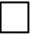 Достоверность всех сведений о квалификации подтверждаюПриложение 3к приказу Первого заместителя Премьер-Министра Республики Казахстан – Министра финансовРеспублики Казахстан от «  » __________ 2019 года № Приложение 5-1 к Конкурсной документации№Наименование работыМесто выполнения работы (местонахождение объекта)Наименование заказчикаГод, месяц завершения работНаименование, дата и номер подтверждающего документа1№Наименование материальных ресурсовКоличество имеющихся единицСостояние (новое, хорошее, плохое)Собственное (приложить документы, подтверждающие право собственности), арендованное (у кого и приложить документы, подтверждающие право собственности арендодателя)Наименование, дата и номер подтверждающего документа1№Ф. И. О. работников (приложить электронную копию документа, удостоверяющего личность)ДолжностьДокумент о квалификации (указать номер и дату выдачи диплома об образовании, сертификата, аттестата и т.д., приложить их электронные копии)1№Наименование разрешения (лицензия)Вид деятельностиОсобые условия (категория)Дата и номер выдачи документа1.Достоверность всех сведений о квалификации подтверждаюПриложение 4к приказу Первого заместителя Премьер-Министра Республики Казахстан – Министра финансовРеспублики Казахстан от «  » __________ 2019 года № Приложение 4-1 к Правилам осуществления государственных закупок№ п/пНаименование товаров, работ, услугУсловия включения в Перечень Примечание1Строительно-монтажные работыЯвляться финансово устойчивымСоответствие потенциального поставщика предъявляемому требованию определяется веб-порталом автоматически в порядке, определенном Правилами2Мебельная продукцияНаличие Индустриального сертификата, выданного Национальной палатой предпринимателей Республики Казахстан «Атамекен» производителю товаров мебельной промышленностиСоответствие потенциального поставщика предъявляемому требованию определяется веб-порталом автоматически на основе данных  Национальной палатой предпринимателей Республики Казахстан «Атамекен»3Товары легкой промышленностиНаличие Индустриального сертификата, выданного Национальной палатой предпринимателей Республики Казахстан «Атамекен» производителю товаров легкой промышленностиСоответствие потенциального поставщика предъявляемому требованию определяется веб-порталом автоматически на основе данных  Национальной палатой предпринимателей Республики Казахстан «Атамекен»4Товары, относящиеся к категориям (согласно классификатора объектов информатизации) программного обеспечения и продукции электронной промышленности,  включенным в реестр доверенного программного обеспечения и продукции электронной промышленностиНахождение товара потенциального поставщика в реестре  доверенного программного обеспечения и продукции электронной промышленности, формируемого уполномоченным органом в сфере обеспечения информационной безопасностиСоответствие потенциального поставщика предъявляемому требованию определяется веб-порталом автоматически на основе данных уполномоченного органа в сфере обеспечения информационной безопасности, формирующего реестр доверенного программного обеспечения и продукции электронной промышленности5Услуги по созданию и развитию объектов информатизацииНаличие соответствующего Индустриального сертификата, выданного Национальной палатой предпринимателей Республики Казахстан «Атамекен»Соответствие потенциального поставщика предъявляемому требованию определяется веб-порталом автоматически на основе данных  Национальной палатой предпринимателей Республики Казахстан «Атамекен»Приложение 5к приказу Первого заместителя Премьер-Министра Республики Казахстан – Министра финансовРеспублики Казахстан от «  » __________ 2019 года № Приложение 4-2 к Правилам осуществления государственных закупокИнформация о квалифицированном потенциальном поставщикеИнформация о квалифицированном потенциальном поставщикеИнформация о квалифицированном потенциальном поставщикеИнформация о квалифицированном потенциальном поставщикеИнформация о квалифицированном потенциальном поставщике№Наименование потенциального поставщикаСтрана потенциального поставщикаБИН, ИИН (ИНН, СНИЛС, УНП)Наименование, номер и дата выдачи документа, на основании которого потенциальный поставщик включен в Перечень**Приложение 6к приказу Первого заместителя Премьер-Министра Республики Казахстан – Министра финансовРеспублики Казахстан от «  » __________ 2019 года № Приложение 8 к Правилам осуществления государственных закупок№Ф.И.О.Должность в организацииРоль в комиссии№ п/п№ ЛотаНаименование лотаКоличествоЦена за единицу, тенгеСумма, выделенная для закупки, тенге№Наименование потенциального поставщикаБИН (ИИН)/ ИНН/УНПДата и время представления заявки (по хронологии)№Наименование потенциального поставщикаБИН (ИИН)/ ИНН/УНПДата и время повторного представления заявки (по хронологии)№Наименование организации/лица которому направлен запросДата направления запросаКраткое описание запросаДата представления ответа на запрос№ п/пНаименование потенциального поставщика (перечень потенциальных поставщиков), БИН (ИИН)/ ИНН/УНПНаименование потенциального поставщика (перечень потенциальных поставщиков), БИН (ИИН)/ ИНН/УНПНаименование потенциального поставщика (перечень потенциальных поставщиков), БИН (ИИН)/ ИНН/УНПНаименование потенциального поставщика (перечень потенциальных поставщиков), БИН (ИИН)/ ИНН/УНПНаименование потенциального поставщика (перечень потенциальных поставщиков), БИН (ИИН)/ ИНН/УНПФИО члена комиссииУсловная скидка % Решение члена комиссииПричина отклоненияПодробное описание причин отклонения с указанием сведений и документов, подтверждающих их несоответствие квалификационным требованиям и требованиям конкурсной документации№Наименование потенциального поставщикаБИН (ИИН)/ ИНН/УНППричина отклонения 1№Наименование потенциального поставщикаБИН (ИНН)/ИНН/УНП№Наименование потенциального поставщикаБИН (ИИН)/ИНН/НПУсловные скидки, %Условные скидки, %Условные скидки, %Условные скидки, %Условные скидки, %Условные скидки, %Условные скидки, %Условные скидки, %Условные скидки, %Условные скидки, %Условные скидки, %№Наименование потенциального поставщикаБИН (ИИН)/ИНН/НПОпыт работы за последние десять лет Опыт работы за последние десять лет Наличие у потенциального поставщика документа, подтверждающего соответствие системы менеджмента качества национальному или международному стандартуНаличии у потенциального поставщика документа, подтверждающего соответствие системы экологического менеджмента национальному стандартуНаличии у потенциального поставщика документа, подтверждающего соответствие стандарту экологической чистой продукцииНаличие документа о добровольном подтверждении соответствия предлагаемых товаров, национальным стандартамФункциональные характеристики товаровТехнические характеристики товаров, услугКачественные характеристики товаров, услугЭксплуатационные характеристики товаровОбщая условная скидка, %№Наименование потенциального поставщикаБИН (ИИН)/ИНН/НПОбщий опыт работыИз них в качестве генерального подрядчикаНаличие у потенциального поставщика документа, подтверждающего соответствие системы менеджмента качества национальному или международному стандартуНаличии у потенциального поставщика документа, подтверждающего соответствие системы экологического менеджмента национальному стандартуНаличии у потенциального поставщика документа, подтверждающего соответствие стандарту экологической чистой продукцииНаличие документа о добровольном подтверждении соответствия предлагаемых товаров, национальным стандартамФункциональные характеристики товаровТехнические характеристики товаров, услугКачественные характеристики товаров, услугЭксплуатационные характеристики товаровОбщая условная скидка, %№Наименование п/поставщикаБИН (ИНН)/ИНН/УНПВыделенная суммаЦена поставщикаСумма в соответствии со статьей 26 ЗаконаРазмер условной скидки, %Цена с учетом условной скидкиОпыт работы в качестве генерального подрядчикаСумма уплаченных налогов за четыре года, предшествующие предыдущему годуДата и время подачи заявкиПриложение 7к приказу Первого заместителя Премьер-Министра Республики Казахстан – Министра финансовРеспублики Казахстан от «  » __________ 2019 года № Приложение 20 к Правилам осуществления государственных закупокЗаказчикПоставщик<полное наименование Заказчика><Полный юридический адрес Заказчика>БИН <БИН Заказчика>БИК <БИК Заказчика>ИИК <ИИК Заказчика><Наименование банка>Тел.: <телефон Заказчика><должность Заказчика><ФИО Заказчика>:<полное наименование Поставщика><Полный юридический адрес Поставщика>БИН/ИНН/УНП <БИН/ИНН/УНП Поставщика>БИК <БИК Поставщика>ИИК <ИИК Поставщика><Наименование банка>Тел.: <телефон Поставщика><должность Поставщика><ФИО Поставщика>Приложение 8к приказу Первого заместителя Премьер-Министра Республики Казахстан – Министра финансовРеспублики Казахстан от «  » __________ 2019 года № Приложение 20-1 к Правилам осуществления государственных закупокЗаказчикПоставщик<полное наименование Заказчика><Полный юридический адрес Заказчика>БИН <БИН Заказчика>БИК <БИК Заказчика>ИИК <ИИК Заказчика><Наименование банка>Тел.: <телефон Заказчика><должность Заказчика><ФИО Заказчика>:<полное наименование Поставщика><Полный юридический адрес Поставщика>БИН/ИНН/УНП <БИН/ИНН/УНП Поставщика>БИК <БИК Поставщика>ИИК <ИИК Поставщика><Наименование банка>Тел.: <телефон Поставщика><должность Поставщика><ФИО Поставщика>Приложение 9к приказу Первого заместителя Премьер-Министра Республики Казахстан – Министра финансовРеспублики Казахстан от «  » __________ 2019 года № Приложение 20-2 к Правилам осуществления государственных закупокЗаказчикПоставщик<полное наименование Заказчика><Полный юридический адрес Заказчика>БИН <БИН Заказчика>БИК <БИК Заказчика>ИИК <ИИК Заказчика><Наименование банка>Тел.: <телефон Заказчика><должность Заказчика><ФИО Заказчика>:<полное наименование Поставщика><Полный юридический адрес Поставщика>БИН/ИНН/УНП <БИН/ИНН/УНП Поставщика>БИК <БИК Поставщика>ИИК <ИИК Поставщика><Наименование банка>Тел.: <телефон Поставщика><должность Поставщика><ФИО Поставщика>Приложение 10к приказу Первого заместителя Премьер-Министра Республики Казахстан – Министра финансовРеспублики Казахстан от «  » __________ 2019 года №Приложение 25к Правилам осуществлениягосударственных закупок№ п/пНаименование1.Строительно-монтажные работы2.Работы по проектированиюПриложение 11к приказу Первого заместителя Премьер-Министра Республики Казахстан – Министра финансовРеспублики Казахстан от «  » __________ 2019 года №Приложение 26к Правилам осуществлениягосударственных закупок№п/пНаименование сведений и документов, подтверждающих опыт работы потенциального поставщикаПримечание1Наименование объекта строительства2Статус потенциального поставщика по объекту строительства (генеральный подрядчик, генеральный проектировщик/субподрядчик)Если потенциальный поставщик является генеральным подрядчиком, привлекавшим субподрядчика, то дополнительно указываются сведения о таком субподрядчике (наименование, бизнес-идентификационный номер)Если потенциальный поставщик является субподрядчиком, то дополнительно указываются сведения о генеральном подрядчике (наименование, бизнес-идентификационный номер)3Вид строительства (новое строительство, расширение, техническое перевооружение, модернизация, реконструкция, реставрация и капитальный ремонт существующих объектов)4Адрес (местонахождение объекта строительства)5Наименование заказчика6Наименование документа, подтверждающего опыт работы согласно приложению 5 к конкурсной документацииНеобходимо вложить электронную копию документа7Номер и дата выдачи документа, подтверждающего опыт работы 8Период выполнения работ9Уровень ответственности зданий и сооружений (первый – повышенный, второй – нормальный, третий – пониженный)10Техническая сложность объектов (здания и сооружения, относящиеся к технически сложным объектам, и здания и сооружения, не относящиеся к технически сложным объектам)11Функциональное назначение (промышленные объекты, производственные здания, сооружения, объекты жилищно-гражданского назначения, прочие сооружения)Приложение 12к приказу Первого заместителя Премьер-Министра Республики Казахстан – Министра финансовРеспублики Казахстан от «  » __________ 2019 года №Приложение 27к Правилам осуществлениягосударственных закупок№Наименование работыСтатус потенциального поставщика по объекту строительства (генеральный подрядчик, генеральный проектировщик/субподрядчик)Вид строительства (новое строительство, расширение, техническое перевооружение, модернизация, реконструкция, реставрация и капитальный ремонт существующих объектов)Уровень ответственности зданий и сооружений (первый – повышенный, второй – нормальный, третий – пониженный)Техническая сложность объектов (здания и сооружения, относящиеся к технически сложным объектам, и здания и сооружения, не относящиеся к технически сложным объектам)Функциональное назначение (промышленные объекты, производственные здания, сооружения, объекты жилищно-гражданского назначения, прочие сооружения)Место выполнения работы (местонахождение объекта)Наименование заказчикаГод, месяц завершения работНаименование, дата и номер подтверждающего документаОпыт работы рассчитанный членом конкурсной комиссииОпыт работы рассчитанный членом конкурсной комиссииОбоснование (заполняется в случае расхождения)№Наименование работыСтатус потенциального поставщика по объекту строительства (генеральный подрядчик, генеральный проектировщик/субподрядчик)Вид строительства (новое строительство, расширение, техническое перевооружение, модернизация, реконструкция, реставрация и капитальный ремонт существующих объектов)Уровень ответственности зданий и сооружений (первый – повышенный, второй – нормальный, третий – пониженный)Техническая сложность объектов (здания и сооружения, относящиеся к технически сложным объектам, и здания и сооружения, не относящиеся к технически сложным объектам)Функциональное назначение (промышленные объекты, производственные здания, сооружения, объекты жилищно-гражданского назначения, прочие сооружения)Место выполнения работы (местонахождение объекта)Наименование заказчикаГод, месяц завершения работНаименование, дата и номер подтверждающего документаРазмер условной скидкиКоличество лет (квалификационное требование)Обоснование (заполняется в случае расхождения)